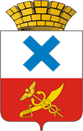 Администрация Городского округа «город Ирбит»Свердловской областиПОСТАНОВЛЕНИЕот 25  июля 2023 года № 1244-ПАг. ИрбитОб утверждении Положения о единой дежурно-диспетчерской службе Городского округа «город Ирбит» Свердловской областиВ соответствии с Федеральными законами от 21 декабря 1994 года № 68-ФЗ «О защите населения и территорий от чрезвычайных ситуаций природного и техногенного характера», от 30 декабря 2020 года № 488-ФЗ «Об обеспечении вызова экстренных оперативных служб по единому номеру «112» и о внесении изменений в отдельные законодательные акты Российской Федерации», Указом Президента Российской Федерации от 28 декабря 2010 года № 1632 «О совершенствовании системы обеспечения вызова экстренных оперативных служб на территории Российской Федерации», постановлениями Правительства Российской Федерации                             от 24.03.1997 № 334 «О Порядке сбора и обмена в Российской Федерации информацией в области защиты населения и территорий от чрезвычайных ситуаций природного и техногенного характера», от 30.12.2003 № 794 «О единой государственной системе предупреждения и ликвидации чрезвычайных ситуаций», от 21.11.2011 № 958 «О системе обеспечения вызова экстренных оперативных служб по единому номеру «112», от 28.12.2020 № 2322 «О порядке взаимодействия федеральных органов исполнительной власти, органов исполнительной власти субъектов Российской Федерации, органов местного самоуправления с операторами связи и редакциями средств массовой информации в целях оповещения населения о возникающих опасностях», распоряжением Правительства Российской Федерации от 03.12.2014 № 2446-р, национальным стандартом Российской Федерации ГОСТ Р 22.7.01-2021 «Безопасность в чрезвычайных ситуациях. Единая дежурно-диспетчерская служба. Основные положения», утвержденным Приказом Федерального агентства по техническому регулированию и метрологии от 27.01.2021 № 25-ст «Об утверждении национального стандарта Российской Федерации», Типовым порядком обеспечения на муниципальном уровне едиными дежурно-диспетчерскими службами муниципальных образований координации деятельности органов повседневного управления единой государственной системы предупреждения и ликвидации чрезвычайных ситуаций и органов управления гражданской обороной, организации информационного взаимодействия федеральных органов исполнительной власти, органов исполнительной власти субъектов Российской Федерации, органов местного самоуправления и организаций при решении задач в области защиты населения и территорий от чрезвычайных ситуаций и гражданской обороны, а также при осуществлении мер информационной поддержки принятия решений в области защиты населения и территорий от чрезвычайных ситуаций и гражданской обороны, одобренным протоколом заседания Правительственной комиссии по предупреждению и ликвидации чрезвычайных ситуаций и обеспечению пожарной безопасности от 13.08.2021 № 3, Примерным положением о единой дежурно-диспетчерской службе муниципального образования, одобренным протоколом заседания Правительственной комиссии по предупреждению и ликвидации чрезвычайных ситуаций и обеспечению пожарной безопасности от 29.11.2022 № 9, Законом Свердловской области                   от 27 декабря 2004 года № 221-ОЗ «О защите населения и территорий от чрезвычайных ситуаций природного и техногенного характера в Свердловской области», постановлениями Правительства Свердловской области от 28.02.2005 № 139-ПП «О Свердловской областной подсистеме единой государственной системы предупреждения и ликвидации чрезвычайных ситуаций», от 04.02.2021 № 44-ПП «Об утверждении Порядка сбора и обмена информацией по вопросам защиты населения и территорий от чрезвычайных ситуаций природного и техногенного характера на территории Свердловской области», от 14.04.2023 № 269-ПП «О внесении изменений в постановление Правительства Свердловской области от 13.06.2019 № 358-ПП «О порядке функционирования единых дежурно-диспетчерских служб в Свердловской области», в целях обеспечения функционирования подсистемы единой государственной системы предупреждения и ликвидации чрезвычайных ситуаций, противодействия угрозам техногенного и природного характера, а также террористическим актам на территории Городского округа «город Ирбит» Свердловской области и определения основных задач, функций и полномочий единой дежурно-диспетчерской службы Городского округа «город Ирбит» Свердловской области, руководствуясь статьёй 30 Устава Городского округа «город Ирбит» Свердловской области, администрация Городского округа «город Ирбит» Свердловской областиПОСТАНОВЛЯЕТ:1. Утвердить Положение о единой дежурно-диспетчерской службе Городского округа «город Ирбит» Свердловской области (прилагается).2. Муниципальному казённому учреждению Городского округа «город Ирбит» Свердловской области «Центр общественной безопасности» организовать деятельность единой дежурно-диспетчерской службы Городского округа «город Ирбит» Свердловской области в соответствии с утвержденным Положением.3. Признать утратившим силу постановление администрации Городского округа «город Ирбит» Свердловской области от 01.11.2021 № 1776-ПА «Об утверждении Положения о единой дежурно-диспетчерской службе Городского округа «город Ирбит» Свердловской области». 4. Контроль за исполнением настоящего постановления возложить на исполняющего обязанности первого заместителя главы администрации Городского округа «город Ирбит» Свердловской области И.А. Дерябину.5. Настоящее постановление разместить на официальном сайте администрации Городского округа «город Ирбит» Свердловской области (www.moirbit.ru).Глава Городского округа«город Ирбит» Свердловской области                                                         Н.В. ЮдинПОЛОЖЕНИЕо единой дежурно-диспетчерской службеГородского округа «город Ирбит» Свердловской областиГлава 1. Общие положения1. Настоящее положение определяет основные задачи, функции и полномочия единой дежурно-диспетчерской службы Городского округа «город Ирбит» Свердловской области (далее - ЕДДС) с учетом эксплуатации и развития системы обеспечения вызова экстренных оперативных служб по единому номеру «112» на территории Городского округа «город Ирбит» Свердловской области (далее - система-112), построения (внедрения), развития и эксплуатации на базе ЕДДС аппаратно-программного комплекса «Безопасный город» (далее - АПК «Безопасный город»).2. ЕДДС является органом повседневного управления Ирбитского городского звена Свердловской областной подсистемы единой государственной системы предупреждения и ликвидации чрезвычайных ситуаций муниципального уровня (далее – Ирбитское городское звено Свердловской областной подсистемы РСЧС), обеспечивающим деятельность органов местного самоуправления Городского округа «город Ирбит» Свердловской области (далее – органы местного самоуправления), в области:1) защиты населения и территорий от чрезвычайных ситуаций (далее - ЧС);2) управления силами и средствами Ирбитского городского звена Свердловской областной подсистемы РСЧС, предназначенными и привлекаемыми для предупреждения и ликвидации ЧС (происшествий), а также в условиях ведения гражданской обороны (далее - ГО);3) информационного взаимодействия территориальных органов федеральных органов исполнительной власти (далее - территориальные органы), исполнительных органов государственной власти Свердловской области (далее - ИОГВ), органов местного самоуправления и организаций при осуществлении мер информационной поддержки принятия решений и решении задач в области защиты населения и территорий от ЧС (происшествий) и в условиях ведения ГО;4) оповещения и информирования населения о ЧС (происшествиях);5) координации деятельности органов повседневного управления Ирбитского городского звена Свердловской областной подсистемы РСЧС;6) приема и обработки вызовов (сообщений о происшествиях), поступающих по единому номеру «112».ЕДДС является базовой основой для построения и развития систем (сегментов) АПК «Безопасный город».3. Вышестоящими органами повседневного управления Свердловской областной подсистемы РСЧС для ЕДДС являются:1) центр управления в кризисных ситуациях Главного управления Министерства Российской Федерации по делам гражданской обороны, чрезвычайным ситуациям и ликвидации последствий стихийных бедствий по Свердловской области (далее - ЦУКС);2) ситуационно-кризисный центр Свердловской области государственного казенного учреждения Свердловской области "Территориальный центр мониторинга и реагирования на чрезвычайные ситуации в Свердловской области" (далее - СКЦ);3) дежурно-диспетчерские службы (далее  - ДДС) ИОГВ.4. Координацию деятельности ЕДДС в области ГО и защиты населения и территорий от ЧС природного и техногенного характера осуществляет ЦУКС.5. Постоянно действующим органом управления Ирбитского городского звена Свердловской областной подсистемы РСЧС для ЕДДС является орган, специально уполномоченный на решение задач в области защиты населения и территорий от чрезвычайных ситуаций - отдел гражданской защиты и общественной безопасности администрации Городского округа «город Ирбит» Свердловской области (далее – отдел ГЗ и ОБ).6. Координационным органом управления Ирбитского городского звена Свердловской областной подсистемы РСЧС для ЕДДС является комиссия по предупреждению и ликвидации чрезвычайных ситуаций и обеспечению пожарной безопасности Городского округа «город Ирбит» Свердловской области (далее – КЧС).7. ЕДДС является вышестоящим органом для всех ДДС, в том числе экстренных оперативных служб, организаций (объектов), расположенных на территории Городского округа «город Ирбит» Свердловской области (далее – ГО город Ирбит), по вопросам управления силами и средствами, сбора, обработки, анализа и обмена информацией, оповещения и информирования о ЧС (происшествий), а также координирующим органом по вопросам их совместных действий при реагировании на ЧС (происшествие).8. Общее руководство ЕДДС осуществляет глава ГО город Ирбит, как непосредственно сам, так и через директора муниципального казённого учреждения Городского округа «город Ирбит» Свердловской области «Центр общественной безопасности» (далее - МКУ ГО город Ирбит «ЦОБ»).Непосредственное руководство ЕДДС осуществляет начальник ЕДДС - заместитель директора МКУ ГО город Ирбит «ЦОБ» (далее – начальник ЕДДС).9. ЕДДС создается на штатной основе как структурное подразделение МКУ ГО город Ирбит «ЦОБ».10. ЕДДС включает в себя персонал ЕДДС, технические средства управления, связи и оповещения, а также комплекс средств автоматизации ЕДДС и автоматизированные рабочие места специалистов ЕДДС.11. Целями создания ЕДДС являются:1) повышение готовности органов местного самоуправления и служб, расположенных на территории ГО город Ирбит, к реагированию на угрозы возникновения или возникновение ЧС (происшествий);2) обеспечение мер по защите населения от ЧС (происшествий), пожарной безопасности на территории ГО город Ирбит, в том числе по обеспечению безопасности людей на водных объектах, охране их жизни и здоровья; 3) снижение рисков и смягчение последствий ЧС (происшествий) природного и техногенного характера;4) обеспечение мероприятий заблаговременной подготовки к ведению ГО;5) поддержание в готовности к действиям органов повседневного управления Ирбитского городского звена Свердловской областной подсистемы РСЧС и органов управления ГО, предназначенных (выделяемых) для предупреждения и ликвидации ЧС (происшествий), решения задач в области ГО; 6) повышение эффективности взаимодействия привлекаемых сил и средств Ирбитского городского звена Свердловской областной подсистемы РСЧС, в том числе экстренных оперативных служб, организаций (объектов), при их совместных действиях по предупреждению и ликвидации ЧС (происшествий);7) достижение согласованных действий органов повседневного управления Ирбитского городского звена Свердловской областной подсистемы РСЧС при выполнении мероприятий по предупреждению и ликвидации ЧС (происшествий) природного и техногенного характера и органов управления ГО при подготовке к ведению и ведении ГО;8) обеспечение исполнения полномочий органами местного самоуправления по организации и осуществлению мероприятий по ГО;9) осуществление мониторинга опасных природных явлений и техногенных процессов, способных привести к возникновению ЧС (происшествию), прогнозирования ЧС (происшествий), а также оценки их социально-экономических последствий;10) своевременное информирование органов повседневного управления Ирбитского городского звена Свердловской областной подсистемы РСЧС, органов управления ГО о прогнозируемых и возникших ЧС (происшествиях);11) обеспечение информационного обмена органов управления Свердловской областной подсистемы РСЧС в области защиты населения и территорий от ЧС (происшествий);12) обеспечение сбора и обмена информацией в области ГО.12. ЕДДС осуществляет свою деятельность во взаимодействии с постоянно действующими органами и органами повседневного управления областной РСЧС регионального, муниципального и объектового уровня, подведомственными учреждениями ИОГВ, обеспечивающими деятельность этих органов в области защиты населения и территорий от ЧС (происшествий), ДДС, действующими на территории ГО город Ирбит независимо от их ведомственной принадлежности и форм собственности, а также соседними ЕДДС. Взаимодействие организуется на основе согласованных регламентов взаимодействия и подписанных соглашений об информационном взаимодействии ЕДДС с ЦУКС, СКЦ, ДДС территориальных органов, ДДС ИОГВ, органами ЧС и ГО, органами местного самоуправления, ДДС организаций, соседними ЕДДС и службами жизнеобеспечения с учетом особенностей ГО город Ирбит. Для обеспечения обмена информацией при взаимодействии в ЕДДС разрабатываются инструкции об обмене информацией между ЦУКС, СКЦ, ДДС территориальных органов, ДДС ИОГВ, органами ЧС и ГО, органами местного самоуправления, ДДС организаций, соседними ЕДДС.13. ЕДДС в своей деятельности руководствуется Конституцией Российской Федерации, общепризнанными принципами и нормами международного права, международными договорами Российской Федерации, федеральными конституционными законами, федеральными законами, нормативными правовыми актами Президента Российской Федерации и Правительства Российской Федерации, Министерства Российской Федерации по делам гражданской обороны, чрезвычайным ситуациям и ликвидации последствий стихийных бедствий, а также нормативными правовыми актами Свердловской области, органов местного самоуправления, определяющими порядок обмена информацией при взаимодействии, и настоящим положением.14. Категории ЕДДС определяются в соответствии с численностью населения на обслуживаемой ею территории:I категория - более 1 млн. человек;II категория - от 250 тыс. до 1 млн. человек;III категория - от 100 до 250 тыс. человек;IV категория - от 50 до 100 тыс. человек;V категория - до 50 тыс. человек.Глава 2. Основные задачи ЕДДС15. Основными задачами ЕДДС являются:1) обеспечение координации действий сил и средств Свердловской областной подсистемы РСЧС и ГО, расположенных на территории ГО город Ирбит, при их совместных действиях, доведение до них задач при подготовке и выполнении мероприятий по ГО, угрозе или возникновении ЧС (происшествий), а также по локализации и ликвидации последствий пожаров, аварий, стихийных бедствий и других ЧС (происшествий), доведение информации о принятии необходимых экстренных мер и решений в соответствии с планом действий по предупреждению и ликвидации ЧС ГО город Ирбит, планом гражданской обороны и защиты населения ГО город Ирбит;2) обеспечение организации информационного взаимодействия при решении задач в области защиты населения и территорий от ЧС (происшествий) при подготовке к ведению и ведении ГО, а также при осуществлении мер информационной поддержки принятия решений в области защиты населения и территорий от ЧС (происшествий) при подготовке к ведению и ведении ГО с использованием информационных систем, в том числе автоматизированной информационно-управляющей системы РСЧС (далее - система РСЧС) (через «Личный кабинет ЕДДС»);3) взаимодействие с органами управления Свердловской областной подсистемы РСЧС, органами местного самоуправления и ДДС в целях оперативного реагирования на ЧС (происшествия), а также с органами управления ГО при подготовке к ведению и ведении ГО;4) прием и передача сигналов оповещения и экстренной информации, сигналов (распоряжений) на изменение режимов функционирования органов управления и сил Ирбитского городского звена Свердловской областной подсистемы РСЧС;5) прием и передача сигналов оповещения ГО от вышестоящих органов управления Свердловской областной подсистемы РСЧС, сигналов на изменение режимов функционирования для органов управления и сил Ирбитского городского звена Свердловской областной подсистемы РСЧС;6) прием от населения, организаций, технических систем мониторинга безопасности среды обитания и правопорядка на обслуживаемой территории сообщений об угрозе или факте возникновения ЧС (происшествий);7) анализ и оценка достоверности поступающей информации, доведение ее до ДДС, в том числе экстренных оперативных служб, организаций (объектов), действующих на территории ГО город Ирбит, в компетенцию которых входит реагирование на принятое решение;8) сбор сведений о выполнении органами повседневного управления Свердловской областной подсистемы РСЧС и органами управления ГО мероприятий, проводимых при угрозе возникновения или возникновении ЧС (происшествий), а также при подготовке к ведению и ведении ГО;9) сбор, обработка и обмен между органами повседневного управления Свердловской областной подсистемы РСЧС и органами управления ГО информацией в области защиты населения и территорий от ЧС и ГО;10) своевременная корректировка соглашений и регламентов о реагировании на ЧС (происшествия) и информационном взаимодействии ЕДДС с ДДС, в том числе экстренных оперативных служб, организаций (объектов), действующих на территории ГО город Ирбит, по вопросам сбора, обработки, анализа и обмена информацией, оповещения и информирования об угрозе и возникновении ЧС (происшествий);11) участие в проведении учений и тренировок с органами повседневного управления Свердловской областной подсистемы РСЧС и органами управления ГО по выполнению возложенных на них задач;12) сбор и обработка данных, необходимых для подготовки и принятия управленческих решений по предупреждению и ликвидации ЧС (происшествий), а также контроль за исполнением принятых управленческих решений по предупреждению и ликвидации ЧС (происшествий);13) сбор от ДДС, служб контроля и наблюдения за окружающей средой, систем мониторинга безопасности среды обитания и правопорядка, действующих на территории ГО город Ирбит, информации об угрозе или факте возникновения ЧС (происшествия), сложившейся обстановке и действиях сил и средств по ликвидации ЧС (происшествий);14) обработка и анализ данных о ЧС (происшествиях), определение их масштаба и уточнение состава сил, привлекаемых для реагирования на ЧС (происшествия), их оповещение о переводе в один из режимов функционирования Свердловской областной подсистемы РСЧС;15) обобщение, оценка и контроль данных об обстановке, принятых мерах по ликвидации ЧС (происшествий) и реагированию на происшествия, подготовка и корректировка заранее разработанных и согласованных со службами, расположенными на территории ГО город Ирбит, вариантов управленческих решений по ликвидации ЧС (происшествий), принятие экстренных мер и необходимых решений в пределах своих полномочий;16) доведение до главы ГО город Ирбит, до ДДС и организаций предупреждений об угрозе возникновения или возникновении ЧС (происшествий);17) оповещение должностных лиц администрации ГО город Ирбит, органов управления и сил Ирбитского городского звена Свердловской областной подсистемы РСЧС, ДДС, действующих на территории ГО город Ирбит, об угрозе возникновения или возникновении ЧС (происшествий);18) информирование ДДС, руководителей сил и средств Ирбитского городского звена Свердловской областной подсистемы РСЧС, привлекаемых к ликвидации ЧС (происшествий), об обстановке, принятых и рекомендуемых мерах;19) доведение задач, поставленных вышестоящими органами управления Свердловской областной подсистемы РСЧС, до ДДС, сил и средств Ирбитского городского звена Свердловской областной подсистемы РСЧС, привлекаемых к ликвидации ЧС (происшествий), контроль их выполнения и организация взаимодействия;20) осуществление информирования населения об угрозе возникновения или возникновении ЧС (происшествий), мерах и способах защиты от поражающих факторов источника ЧС (происшествия);21) осуществление своевременного оповещения населения об угрозе возникновения или возникновении ЧС (происшествий);22) мониторинг, анализ, прогнозирование, оценка, контроль сложившейся обстановки на основе информации, поступающей от различных автоматизированных систем и оконечных устройств;23) управление силами и средствами, предназначенными и привлекаемыми для предупреждения и ликвидации ЧС (происшествий), на территории ГО город Ирбит;24) представление докладов (донесений) об угрозе или возникновении ЧС (происшествий), сложившейся обстановке, возможных вариантах решений и действиях по ликвидации ЧС (происшествий) на основе ранее подготовленных и согласованных планов вышестоящим органам управления Свердловской областной подсистемы РСЧС по подчиненности;25) представление оперативной информации о произошедших ЧС (происшествиях), ходе работ по их ликвидации и соответствующих докладов по подчиненности;26) регистрация и документирование всех входящих и исходящих сообщений и вызовов, обобщение информации о произошедших ЧС (происшествиях) (за сутки дежурства), ходе работ по их ликвидации и представление соответствующих донесений (докладов) по подчиненности, формирование отчетов о поступившей информации;27) оповещение и информирование соседних ЕДДС в соответствии с планами взаимодействия при угрозе распространения ЧС на соседние территории;28) реагирование на вызовы (сообщения о происшествиях), поступающие по всем имеющимся видам и каналам связи, в том числе по единому номеру «112», и контроль результатов реагирования;29) взаимодействие с находящимися на территории ГО город Ирбит пожарно-спасательными подразделениями Артёмовского пожарно-спасательного гарнизона для оперативного предупреждения об угрозах возникновения или возникновении ЧС (происшествий) природного и техногенного характера;30) ввод в базу данных системы-112 вызовов (сообщений о происшествиях), поступающих по единому номеру «112»;31) уточнение и корректировка действий привлеченных ДДС по реагированию на вызовы (сообщения о происшествиях), поступившие по единому номеру «112»;32) контроль результатов реагирования на вызовы (сообщения о происшествиях), поступившие по единому номеру «112» с территории ГО город Ирбит;33) анализ информации в системе обеспечения вызова экстренных оперативных служб по единому номеру «112», полученной по результатам реагирования;34) автоматизированный сбор, обработка и анализ информации о потенциальных источниках возникновения ЧС (происшествий) природного и техногенного характера, причинах их возникновения на муниципальном и межмуниципальном уровнях;35) прогнозирование и моделирование возможных сценариев развития оперативной обстановки (с детализацией муниципального (межмуниципального) уровня, населенного пункта, объекта), проведения превентивных мероприятий силами и средствами РСЧС, направленных на минимизацию последствий возможного ущерба;36) управление рисками ЧС (происшествий) и оценка эффективности реализации комплекса мер, направленных на предупреждение ЧС (происшествий) и снижение негативных последствий при их возникновении;37) мониторинг оперативной обстановки с использованием имеющихся информационных систем и ресурсов (в том числе ресурсов органов управления РСЧС), разработка моделей обстановки с учетом метеорологического прогноза и расчетных задач (программ);38) оценка уже сложившейся и возможной обстановки на основе сопоставления и анализа всей имеющейся информации, в том числе результатов прогнозирования, с реальными данными, полученными от автоматических (автоматизированных) систем мониторинга, а также от вышестоящих, взаимодействующих и подчиненных организаций;39) подготовка вариантов решений по проведению мероприятий по предупреждению и ликвидации ЧС (происшествий) и планирование их реализации, представление главе ГО город Ирбит, подготовленных предложений;40) доведение принятых решений и разработанных планов до исполнителей, информирование заинтересованных вышестоящих и взаимодействующих организаций о сложившейся обстановке, выполняемых решениях и ходе проводимых мероприятий;41) контроль ликвидации последствий ЧС (происшествий), возникших на территории ГО город Ирбит;42) обеспечение мониторинга на обслуживаемой территории транспортных средств экстренных оперативных служб, служб коммунального хозяйства, образовательных организаций (школьных автобусов, автобусов, осуществляющих перевозку организованных групп детей), автотранспортных предприятий, осуществляющих перевозку людей, транспортных средств, осуществляющих перевозку опасных грузов, и других транспортных средств, оснащенных аппаратурой спутниковой навигации ГЛОНАСС (ГЛОНАСС/GPS) и подключенных к региональной навигационно-информационной системе транспортного комплекса Свердловской области (далее - РНИС ТК СО), с целью обеспечения безопасности и осуществления оперативного межведомственного информационного взаимодействия и координации действий ДДС в случае инцидента для оказания помощи;43) представление информации в СКЦ о школьных автобусах (автобусах), осуществляющих перевозку организованных групп детей за пределами ГО город Ирбит.Глава 3. Основные функции ЕДДС16. На ЕДДС возлагаются следующие основные функции:1) прием и передача сигналов оповещения и экстренной информации;2) прием, регистрация и документирование всех входящих и исходящих сообщений и вызовов;3) анализ и оценка достоверности поступившей информации, доведение ее до ДДС, в компетенцию которых входит реагирование на принятое сообщение;4) сбор от ДДС, действующих на территории ГО город Ирбит, сети наблюдения и лабораторного контроля ГО и защиты населения информации об угрозе или факте возникновения ЧС (происшествий), сложившейся обстановке, действиях сил и средств по ликвидации ЧС (происшествий) и доведение такой информации до реагирующих служб;5) обработка и анализ данных о ЧС (происшествиях), определение масштаба ЧС (происшествий), уточнение состава сил и средств, привлекаемых для реагирования на ЧС (происшествия), и их оповещение о переводе в соответствующие режимы функционирования;6) обобщение, оценка и контроль данных обстановки, принятых мер по ликвидации ЧС (происшествий), подготовка и корректировка заблаговременно разработанных и согласованных со службами ГО город Ирбит вариантов управленческих решений по ликвидации ЧС (происшествий);7) самостоятельное принятие необходимых решений по защите и спасению людей (в рамках своих полномочий);8) своевременное оповещение и информирование руководящего состава администрации ГО город Ирбит, органов управления Ирбитского городского звена Свердловской областной подсистемы РСЧС, органов управления и сил ГО, ДДС, организаций и населения об угрозе возникновения или возникновении ЧС (происшествий);9) информирование ДДС и сил Свердловской областной подсистемы РСЧС, привлекаемых к ликвидации ЧС (происшествий), об обстановке, принятых и рекомендуемых мерах;10) организация взаимодействия с органами управления ГО и соседними ЕДДС по вопросам обеспечения выполнения мероприятий ГО и защиты населения и территорий от ЧС (происшествий);11) обеспечение своевременного оповещения и информирования населения о ЧС (происшествиях) по решению главы ГО город Ирбит (председателя КЧС ГО город Ирбит);12) представление в ЦУКС и СКЦ докладов (донесений) об угрозе или возникновении ЧС (происшествий), сложившейся обстановке, возможных вариантах решений и действиях по ликвидации ЧС (происшествий);13) представление оперативной информации о произошедших ЧС (происшествиях), ходе работ по их ликвидации и представление соответствующих докладов (донесений) по подчиненности в установленном порядке;14) уточнение и координация действий привлеченных ДДС по их совместному реагированию на сообщения о ЧС (происшествиях), поступающие по всем имеющимся видам и каналам связи, в том числе по единому номеру «112»;15) контроль результатов реагирования на сообщения о ЧС (происшествиях), поступающие по всем имеющимся видам и каналам связи, в том числе по единому номеру «112»;16) фиксация в оперативном режиме информации о возникающих аварийных ситуациях на объектах жилищно-коммунального хозяйства ГО город Ирбит и обеспечение контроля устранения аварийных ситуаций посредством федеральной системы мониторинга и контроля устранения аварий и инцидентов на объектах жилищно-коммунального хозяйства;17) мониторинг, анализ, прогнозирование, оценка и контроль сложившейся обстановки на основе информации, поступающей от различных информационных систем и оконечных устройств;18) информационное обеспечение органов управления Свердловской областной подсистемы РСЧС и КЧС ГО город Ирбит;19) накопление и обновление социально-экономических, природно-географических, демографических и других данных о ГО город Ирбит, органах управления на территории ГО город Ирбит (в том числе их ДДС), силах и средствах ГО и Свердловской областной подсистемы РСЧС на территории ГО город Ирбит, потенциально опасных объектах, критически важных объектах, объектах транспортной инфраструктуры и среды обитания, возможных и планируемых мероприятиях по предупреждению и ликвидации ЧС (происшествий), в том числе с использованием системы РСЧС (через «Личный кабинет ЕДДС»);20) мониторинг состояния комплексной безопасности объектов социального назначения, здравоохранения и образования с круглосуточным пребыванием людей;21) контроль и принятие мер по обеспечению готовности к задействованию местной автоматизированной системы централизованного оповещения населения, в том числе комплексной системы экстренного оповещения населения, систем мониторинга безопасности среды обитания и правопорядка и других систем, выведенных в ЕДДС, а также обеспечение устойчивого и непрерывного функционирования системы управления и средств автоматизации;22) участие в организации профессиональной подготовки, профессиональной переподготовки и повышения квалификации специалистов ЕДДС для несения оперативного дежурства в Свердловской областной подсистеме РСЧС;23) осуществление информационного обмена по оперативной обстановке с органами повседневного управления Свердловской областной подсистемы РСЧС, в том числе с использованием системы РСЧС (через «Личный кабинет ЕДДС») и АПК «Безопасный город»;24) представление в ЦУКС и СКЦ отчетов о проведенных превентивных мероприятиях в соответствии с полученным прогнозом возможных ЧС (происшествий) или экстренным (оперативным) предупреждением о прохождении опасных и (или) комплекса неблагоприятных метеорологических явлений;25) доведение экстренных (оперативных) предупреждений об угрозе возникновения или возникновении ЧС (происшествий), об опасных и (или) о комплексе неблагоприятных метеорологических явлениях, моделях возможного развития обстановки, рекомендаций по снижению рисков до руководящего состава администрации ГО город Ирбит, ДДС, организаторов мероприятий с массовым пребыванием людей, туристических групп на территории ГО город Ирбит;26) обеспечение надежного, устойчивого, непрерывного и круглосуточного функционирования средств автоматизации и оборудования, установленного в ЕДДС и обеспечивающего ее функционирование;27) обеспечение информационного взаимодействия территориальных органов, ИОГВ, органов местного самоуправления и организаций при решении задач в области защиты населения и территорий от ЧС и при подготовке к ведению и ведении ГО, а также при осуществлении мер информационной поддержки принятия решений в области защиты населения и территорий от ЧС и при подготовке к ведению и ведении ГО;28) доведение задач, поставленных вышестоящими органами управления Свердловской областной подсистемы РСЧС, до соответствующих ДДС, экстренных оперативных служб и организаций (объектов), контроль их выполнения и организация взаимодействия.Глава 4. Состав и структура ЕДДС17. ЕДДС включает в себя персонал ЕДДС, технические средства управления, связи и оповещения, а также комплекс средств автоматизации ЕДДС и автоматизированные рабочие места дежурно-диспетчерского персонала ЕДДС.В состав персонала ЕДДС входят:1) руководство ЕДДС (начальник ЕДДС, заместитель начальника ЕДДС - старший оперативный дежурный);2) дежурно-диспетчерский персонал ЕДДС (оперативные дежурные ЕДДС, помощники оперативного дежурного ЕДДС - специалисты по приему и обработке экстренных вызовов, инженер ЕДДС).Из числа персонала ЕДДС формируется оперативная дежурная смена (далее - ОДС) ЕДДС для несения круглосуточного дежурства.Численный состав ОДС ЕДДС определяется в зависимости от категории ЕДДС, характеристики обслуживаемой территории (наличия потенциальных опасных объектов, состояния транспортной инфраструктуры, наличия рисков возникновения ЧС (происшествий)), количества населения на обслуживаемой территории, средней продолжительности обработки звонка и количества звонков в сутки, но не менее чем указано в утвержденной проектной документации (с учетом решений проектно-сметной документации системы обеспечения вызова экстренных оперативных служб по единому номеру «112» в Свердловской области).Перечень и состав должностей ЕДДС согласовываются с Главным управлением Министерства Российской Федерации по делам гражданской обороны, чрезвычайным ситуациям и ликвидации последствий стихийных бедствий по Свердловской области (далее - ГУ МЧС России по СО) и определяются распорядительным актом главы ГО город Ирбит.Перечень и состав должностей ЕДДС ГО город Ирбит приведены в приложении N 1 к настоящему положению.По решению главы ГО город Ирбит, для обеспечения функционирования ЕДДС могут привлекаться специалисты администрации ГО город Ирбит (аналитики, специалисты служб технической поддержки и другие специалисты исходя из фактических задач и нужд ЕДДС).Минимальный численный состав ОДС ЕДДС должен составлять не менее трех человек (один оперативный дежурный ЕДДС, два помощника оперативного дежурного ЕДДС - специалиста по приему и обработке экстренных вызовов).18. Начальник ЕДДС назначается на должность приказом директора МКУ ГО город Ирбит «ЦОБ» по согласованию с главой ГО город Ирбит и Министерством общественной безопасности Свердловской области. Начальник ЕДДС освобождается от должности в порядке, установленном главой ГО город Ирбит.Комплектование ЕДДС работниками осуществляется начальником ЕДДС по согласованию с директором МКУ ГО город Ирбит «ЦОБ» в порядке, установленном главой ГО город Ирбит.Глава 5. Требования к руководству ЕДДС идежурно-диспетчерскому персоналу ЕДДС19. Руководство ЕДДС и дежурно-диспетчерский персонал ЕДДС должны знать и соблюдать требования документов, регламентирующих их деятельность.20. Начальник ЕДДС:1) должен знать:требования нормативных правовых актов в области защиты населения и территорий от ЧС и ГО;требования нормативных правовых актов и других документов, регламентирующих порядок функционирования ЕДДС;риски возникновения ЧС (происшествий), характерные для ГО город Ирбит;административно-территориальное деление, границы, численность населения, географические, климатические и природные особенности ГО город Ирбит;структуру, состав и порядок функционирования ЕДДС;структуру Свердловской областной подсистемы РСЧС, состав сил и средств постоянной готовности Свердловской областной подсистемы РСЧС, Ирбитского городского звена Свердловской областной подсистемы РСЧС, а также их задачи, порядок привлечения, дислокацию, назначение, тактико-технические характеристики специальной техники;структуру АПК «Безопасный город», системы оповещения, системы-112, перечень аварийно-спасательных формирований, находящихся на территории ГО город Ирбит, их состав и порядок функционирования;организацию систем ДДС на территории ГО город Ирбит;зоны ответственности ЕДДС, зоны ответственности ДДС экстренного реагирования и взаимодействующих организаций, их адреса, полное наименование и характеристики;районы выезда пожарно-спасательных подразделений, наименования местностей и транспортных магистралей, имеющихся на территории ГО город Ирбит;дислокацию, назначение и тактико-технические характеристики техники, привлекаемой для ликвидации и предупреждения ЧС (происшествий), места размещения складов специальных средств спасения и пожаротушения;расположение на территории ГО город Ирбит, потенциально опасных объектов, опасных производственных объектов, социально значимых объектов, объектов экономики, их адреса, полное наименование и характеристики;порядок проведения эвакуации населения из зоны ЧС (происшествия), местонахождение пунктов временного размещения, их вместимость;назначение, тактико-технические характеристики автоматизированной системы ЕДДС, средств связи и другого оборудования, обеспечивающего функционирование ЕДДС, их состав, возможности, порядок функционирования и эксплуатации;общую характеристику населенных пунктов и объектов, расположенных на соседних территориях;правила техники безопасности при использовании средств автоматизации и электрооборудования;функциональные обязанности и должностные инструкции;алгоритм действий персонала ЕДДС в различных режимах функционирования;документы, определяющие действия по сигналам управления и оповещения;порядок информационного обмена;правила и порядок ведения документации;схему организации связи на территории ГО город Ирбит;правила электробезопасности при использовании средств телекоммуникации;2) должен уметь:организовать функционирование, выполнение и контроль за выполнением задач, возложенных на ЕДДС;разрабатывать нормативно-методические документы, документацию по обеспечению функционирования, совершенствования и развития ЕДДС, в том числе соглашения и регламенты информационного взаимодействия с ДДС и службами жизнеобеспечения, действующими на территории ГО город Ирбит;организовать оперативно-техническую работу, дополнительное профессиональное образование персонала ЕДДС;организовать проведение занятий, тренировок и учений;разрабатывать предложения по дальнейшему совершенствованию, развитию и повышению технической оснащенности ЕДДС;уметь использовать в работе информационные системы, средства связи и другое оборудование, обеспечивающее функционирование ЕДДС;организовать обеспечение и оснащение ЕДДС оборудованием и имуществом, необходимым для функционирования ЕДДС, и их правильную эксплуатацию;добиваться знания и исполнения персоналом ЕДДС своих обязанностей.Квалификационные требования к руководителю ЕДДС:образование высшее или среднее профессиональное;знание нормативных документов в области защиты населения и территорий от ЧС и при подготовке к ведению и ведении ГО;специальная подготовка по установленной программе;наличие допуска к работе со сведениями, составляющими государственную тайну (при необходимости).21. Заместитель начальника ЕДДС - старший оперативный дежурный:1) должен знать:требования нормативных правовых актов в области защиты населения и территорий от ЧС и при подготовке к ведению и ведении ГО;требования нормативных правовых актов и других документов, регламентирующих порядок функционирования ЕДДС;риски возникновения ЧС (происшествий), характерные для ГО город Ирбит;административно-территориальное деление, границы, численность населения, географические, климатические и природные особенности ГО город Ирбит;структуру, состав и порядок функционирования ЕДДС;структуру Свердловской областной подсистемы РСЧС, состав сил и средств постоянной готовности Свердловской областной подсистемы РСЧС, Ирбитского городского звена Свердловской областной подсистемы РСЧС, а также их задачи, порядок привлечения, дислокацию, назначение, тактико-технические характеристики специальной техники;структуру АПК «Безопасный город», системы оповещения, системы-112, перечень аварийно-спасательных формирований, находящихся на территории ГО город Ирбит, их состав и порядок функционирования;организацию систем ДДС на территории ГО город Ирбит;зоны ответственности ЕДДС, зоны ответственности ДДС экстренного реагирования и взаимодействующих организаций, их адреса, полное наименование и характеристики;районы выезда пожарно-спасательных подразделений, наименования местностей и транспортных магистралей, имеющихся на территории ГО город Ирбит;дислокацию, назначение и тактико-технические характеристики техники, привлекаемой для ликвидации и предупреждения ЧС (происшествий), места размещения складов специальных средств спасения и пожаротушения;расположение на территории ГО город Ирбит, потенциально опасных объектов, опасных производственных объектов, социально значимых объектов, объектов экономики, их адреса, полное наименование и характеристики;порядок проведения эвакуации населения из зоны ЧС (происшествий), местонахождение пунктов временного размещения, их вместимость;назначение, тактико-технические характеристики автоматизированной системы ЕДДС, средств связи и другого оборудования, обеспечивающего функционирование ЕДДС, их состав, возможности, порядок функционирования и эксплуатации;общую характеристику населенных пунктов и объектов, расположенных на соседних территориях;правила техники безопасности при использовании средств автоматизации и электрооборудования;функциональные обязанности и должностные инструкции;алгоритм действий персонала ЕДДС в различных режимах функционирования;документы, определяющие действия по сигналам управления и оповещения;порядок информационного обмена;правила и порядок ведения документации;схему организации связи на территории ГО город Ирбит;правила электробезопасности при использовании средств телекоммуникации;2) должен уметь:организовать функционирование, выполнение и контроль за выполнением задач, возложенных на ЕДДС;разрабатывать нормативно-методические документы, документацию по обеспечению функционирования, совершенствования и развития ЕДДС, в том числе соглашения и регламенты информационного взаимодействия с ДДС и службами жизнеобеспечения, действующими на территории ГО город Ирбит;организовать оперативно-техническую работу, дополнительное профессиональное образование персонала ЕДДС;организовать проведение занятий, тренировок и учений;разрабатывать предложения по дальнейшему совершенствованию, развитию и повышению технической оснащенности ЕДДС;уметь использовать в работе информационные системы, средства связи и другое оборудование, обеспечивающее функционирование ЕДДС;организовать обеспечение и оснащение ЕДДС оборудованием и имуществом, необходимым для функционирования ЕДДС, и их правильную эксплуатацию;добиваться знания и исполнения персоналом ЕДДС своих обязанностей.Квалификационные требования к заместителю начальника ЕДДС - старшему оперативному дежурному:образование высшее или среднее специальное;знание нормативных документов в области защиты населения и территорий от ЧС и при подготовке к ведению и ведении ГО;специальная подготовка по установленной программе;наличие допуска к работе со сведениями, составляющими государственную тайну (при необходимости).22. Оперативный дежурный ЕДДС:1) должен знать:требования нормативных правовых актов в области защиты населения и территорий от ЧС (происшествий) и при подготовке к ведению и ведении ГО;требования нормативных правовых актов и других документов, регламентирующих порядок функционирования ЕДДС;риски возникновения ЧС (происшествий), характерные для ГО город Ирбит;административно-территориальное деление, границы, численность населения, географические, климатические и природные особенности ГО город Ирбит;структуру Свердловской областной подсистемы РСЧС, состав сил и средств постоянной готовности Свердловской областной подсистемы РСЧС, Ирбитского городского звена Свердловской областной подсистемы РСЧС, а также их задачи, порядок привлечения, дислокацию, назначение, тактико-технические характеристики специальной техники;структуру АПК «Безопасный город», системы оповещения, системы-112, перечень аварийно-спасательных формирований, находящихся на территории ГО город Ирбит, их состав и порядок функционирования;организацию систем ДДС на территории ГО город Ирбит;зоны ответственности ЕДДС, зоны ответственности ДДС экстренного реагирования и взаимодействующих организаций, их адреса, полное наименование и характеристики;районы выезда пожарно-спасательных подразделений, наименования местностей и транспортных магистралей, имеющихся на территории ГО город Ирбит;дислокацию, назначение и тактико-технические характеристики техники, привлекаемой для ликвидации и предупреждения ЧС (происшествий), места размещения складов специальных средств спасения и пожаротушения;расположение на территории ГО город Ирбит, потенциально опасных объектов, опасных производственных объектов, социально значимых объектов, объектов экономики, их адреса, полное наименование и характеристики;порядок проведения эвакуации населения из зоны ЧС (происшествий), местонахождение пунктов временного размещения, их вместимость;назначение, тактико-технические характеристики автоматизированной системы ЕДДС, средств связи и другого оборудования, обеспечивающего функционирование ЕДДС, их состав, возможности, порядок функционирования и эксплуатации;общую характеристику населенных пунктов и объектов, расположенных на соседних территориях;правила техники безопасности при использовании средств автоматизации и электрооборудования;функциональные обязанности и должностные инструкции;алгоритм действий персонала ЕДДС в различных режимах функционирования;документы, определяющие действия по сигналам управления и оповещения;порядок информационного обмена;правила и порядок ведения документации;схему организации связи на территории ГО город Ирбит;правила электробезопасности при использовании средств телекоммуникации;2) должен уметь:организовать работу ОДС ЕДДС;осуществлять контроль за выполнением служебных обязанностей ОДС ЕДДС;проводить мониторинг состояния общественной безопасности, правопорядка и угроз среды обитания населения (природного, техногенного, биолого-социального, экологического и иного характера) на территории ГО город Ирбит;осуществлять сбор и обработку оперативной информации о фактах или угрозе возникновения ЧС (происшествий);делать прогнозы развития обстановки;проводить анализ и оценку достоверности поступающей информации;своевременно готовить управленческие, организационные, планирующие, оперативные расчеты, доклады и иные документы;организовывать взаимодействие с вышестоящими органами управления Свердловской областной подсистемы РСЧС и ДДС при реагировании на ЧС (происшествия);обеспечить оперативное руководство, управление и координацию органов управления и сил Ирбитского городского звена Свердловской областной подсистемы РСЧС;осуществлять постоянный мониторинг средств массовой информации в информационно-телекоммуникационной сети "Интернет" (далее - сеть Интернет);пользоваться программными средствами, информационными системами, используемыми в деятельности ЕДДС;запускать аппаратуру информирования и оповещения населения;использовать все функции телекоммуникационного оборудования и оргтехники, в том числе установленного комплекта видео-конференц-связи;применять данные геоинформационных систем и расчетных задач;использовать различные информационно-справочные ресурсы и материалы, необходимые для подготовки оперативных расчетов, докладов, отчетов и иных документов;быстро и качественно работать с основными офисными приложениями (Libre, Word, Excel, PowerPoint) для подготовки управленческих, организационных и планирующих документов, расчетов, графиков, диаграмм, презентационных, картографических материалов, схем и планов;безошибочно набирать на клавиатуре текст со скоростью не менее 120 символов в минуту;четко говорить по радиостанции и телефону с одновременной работой за компьютером;своевременно формировать установленный комплект документов по вводной (в рамках мероприятий оперативной подготовки) или ЧС (происшествию);в соответствии с установленными временными нормативами готовить оперативные расчеты, доклады, отчетные документы;информировать руководство органов управления, руководителей сил и средств, участвующих в ликвидации ЧС (происшествия);информировать и оповещать население;эффективно использовать информационные ресурсы ЕДДС;повышать уровень теоретической и практической подготовки.Квалификационные требования к оперативному дежурному ЕДДС:образование высшее или среднее специальное;знание нормативных документов в области защиты населения и территорий от ЧС и ГО, определяющих функционирование ЕДДС, АПК «Безопасный город», системы оповещения и системы-112;умение работать на компьютере на уровне уверенного пользователя с основными офисными приложениями (Libre, Word, Excel, PowerPoint), умение пользоваться электронной почтой, сетью Интернет;специальная подготовка по установленной программе;наличие допуска к работе со сведениями, составляющими государственную тайну (при необходимости).Оперативному дежурному ЕДДС запрещено:вести телефонные переговоры, не связанные с выполнением должностных обязанностей;предоставлять какую-либо информацию средствам массовой информации и посторонним лицам без указания начальника ЕДДС;допускать в помещения ЕДДС посторонних лиц;отлучаться с места несения оперативного дежурства без разрешения начальника ЕДДС;использовать оборудование и технические средства ЕДДС не по назначению;выполнять работу, не предусмотренную должностными обязанностями и инструкциями.23. Помощник оперативного дежурного ЕДДС - специалист по приему и обработке экстренных вызовов:1) должен знать:требования нормативных правовых актов в области защиты населения и территорий от ЧС и ГО;требования нормативных правовых актов и иных документов, регламентирующих порядок функционирования ЕДДС, системы-112;требования методических и нормативных документов, касающихся организации системы-112, организации деятельности ДДС, информационного обмена и межведомственного взаимодействия;административно-территориальное деление, численность населения, географические, климатические и природные особенности обслуживаемой ЕДДС территории;организацию систем ДДС, расположенных на территории ГО город Ирбит, их зоны территориальной ответственности;состав и функционирование комплекса средств автоматизации, общесистемного и специального программного обеспечения системы-112;основные сведения о транспортной инфраструктуре на территории ГО город Ирбит;названия и расположение основных мест массового пребывания людей, зон отдыха, водных объектов, опасных производственных объектов, расположенных на территории ГО город Ирбит;правила русской письменной и устной речи;этические нормы общения, речевой и деловой этикет;правила опроса заявителей в зависимости от категории (типа) вызова (сообщения о происшествии) с целью определения повода обращения, уточнения признаков происшествия и принятия решения о необходимости привлечения экстренных оперативных и (или) аварийных служб;особенности информационного взаимодействия с ДДС при обработке комплексных происшествий;характеристику возможных угроз и ЧС (происшествий);правила электробезопасности при использовании средств телекоммуникации, применяемых для приема экстренных вызовов;2) должен уметь:идентифицировать язык абонента, если абонент разговаривает на одном из иностранных языков, входящих в перечень языков, обслуживаемых центром обработки вызовов системы-112;выбирать алгоритм опроса заявителя в зависимости от типа происшествия и следовать ему;кратко и понятно формулировать вопросы для получения информации, находить понятные заявителю формулировки, задавать наводящие вопросы;оценивать и учитывать психологическое состояние заявителя, корректно противостоять психологическому давлению с его стороны;использовать невербальные атрибуты речи: интонацию, темп, силу голоса;определять адрес (место) происшествия со слов заявителя и (или) с использованием систем позиционирования, электронных и печатных карт, по ориентирам и объектам;использовать резервные информационные ресурсы, хранимые в печатном виде (при сбоях в работе аппаратно-программных средств);пользоваться топографической картой для определения района возможного местонахождения потерявшегося человека;формулировать данные для регистрации происшествия на основании полученной от заявителя информации, не допуская собственной интерпретации полученных сведений;фиксировать одновременно с опросом заявителя сведения по существу вызова, характеристики происшествия, адрес (место) ЧС (происшествия), контактные данные заявителя;применять аппаратно-программные средства, предназначенные для приема экстренных вызовов (сообщений о происшествиях);использовать гарнитуру при приеме информации;управлять вызовом с использованием функциональных возможностей телефонии;набирать текст на клавиатуре со скоростью не менее 120 символов в минуту;осуществлять постоянный сбор и обработку оперативной информации о фактах или угрозе возникновения ЧС (происшествий) и контроль проведения работ по ликвидации ЧС (происшествий);проводить анализ и оценку достоверности поступающей информации.Квалификационные требования к помощнику оперативного дежурного ЕДДС - специалисту по приему и обработке экстренных вызовов:образование высшее или среднее специальное;знание нормативных документов, определяющих функционирование ЕДДС и системы-112;специальная подготовка по установленной программе;умение работать на компьютере на уровне уверенного пользователя с основными офисными приложениями (Libre, Word, Excel, PowerPoint), умение пользоваться электронной почтой, сетью Интернет и информационно-справочными ресурсами.Помощнику оперативного дежурного ЕДДС - специалисту по приему и обработке экстренных вызовов запрещено:вести телефонные переговоры, не связанные с выполнением должностных обязанностей;предоставлять какую-либо информацию средствам массовой информации и посторонним лицам без указания оперативного дежурного ЕДДС;отлучаться с места несения оперативного дежурства без разрешения оперативного дежурного ЕДДС;использовать оборудование и технические средства ЕДДС не по назначению;выполнять работу, не предусмотренную должностными обязанностями и инструкциями.24. Инженер ЕДДС:1) должен знать:требования руководящих и нормативных документов, регламентирующих методы разработки алгоритмов и программ использования вычислительной техники при обработке информации;основные принципы структурного программирования;виды программного обеспечения;технико-эксплуатационные характеристики, конструктивные особенности, назначение и режимы работы электронно-вычислительных машин, правила их технической эксплуатации;технологию автоматической обработки информации;виды технических носителей информации;правила технического обслуживания и ремонта оборудования;основы и принципы построения локальных вычислительных сетей;основы и принципы функционирования систем электрооборудования;основы и принципы функционирования программного обеспечения;основы и принципы информационной безопасности;правила оформления и ведения технической документации;основы трудового законодательства Российской Федерации;основы организации труда;правила и нормы охраны труда, техники безопасности и противопожарной защиты;2) должен уметь:работать с оборудованием автоматизированных рабочих мест;работать с программным обеспечением и информационными системами;проводить работы по техническому обслуживанию и ремонту оборудования;работать с электрооборудованием;оформлять и вести техническую документацию.Квалификационные требования к инженеру ЕДДС:образование высшее или среднее техническое;знание работы с оборудованием автоматизированных рабочих мест, программным обеспечением и информационными системами ЕДДС;знание работы по техническому обслуживанию и ремонту оборудования, обеспечивающего функционирование ЕДДС.25. К персоналу ЕДДС по решению главы ГО город Ирбит, могут предъявляться дополнительные требования.Глава 6. Порядок размещения ЕДДС26. ЕДДС расположена по адресу: индекс 623856, Российская Федерация, город Ирбит Свердловской области, улица 50 лет Октября, дом № 25.Пункт управления ЕДДС представляет собой рабочие помещения для персонала ЕДДС, оснащенные необходимыми техническими средствами и документацией. ЕДДС размещается в помещениях, предоставляемых администрацией ГО город Ирбит. Помещения (места) для персонала ЕДДС размещаются и оборудуются с учетом обеспечения удобства исполнения им должностных обязанностей.27. Для размещения ЕДДС должны быть предусмотрены следующие помещения:1) комната начальника ЕДДС;2) зал ОДС ЕДДС;3) комната для приема пищи;4) комната отдыха;5) комната для размещения серверного оборудования;6) комната для умывания и туалет.По решению главы ГО город Ирбит, в ЕДДС могут оборудоваться и иные помещения.Требования к содержанию помещений ЕДДС приведены в приложении N 2 к настоящему положению.Глава 7. Требования к оборудованию ЕДДС28. В целях обеспечения приема и передачи документов управления, обмена всеми видами информации с вышестоящими, взаимодействующими органами управления РСЧС в установленные сроки и с требуемым качеством, доведения сигналов оповещения до органов управления, создавших ЕДДС, и населения в ЕДДС должна быть создана информационно-телекоммуникационная инфраструктура с соответствующим уровнем информационной безопасности, которая состоит из:1) комплекса средств автоматизации ЕДДС, включающего:единый центр оперативного реагирования АПК «Безопасный город»;комплекс средств автоматизации системы-112;систему хранения, обработки и передачи данных;систему видео-конференц-связи;систему видеоотображения информации (в том числе видеокамеру с микрофоном);систему мониторинга стационарных объектов и подвижных транспортных средств;автоматизированные рабочие места;метеостанцию;2) системы связи и оповещения, включающей:систему телефонной связи;средства регистрации (записи) входящих и исходящих переговоров, а также определения номера звонящего абонента;систему радиосвязи;систему оповещения должностных лиц и населения;систему внутренней связи;3) системы приема сигналов оповещения и боевого управления;4) системы резервного электроснабжения;5) специализированного программного обеспечения, позволяющего ОДС ЕДДС выполнять задачи по предназначению;6) автоматизированных рабочих мест ОДС ЕДДС.29. Информационно-телекоммуникационная инфраструктура должна обеспечивать выполнение задач, возложенных на ЕДДС, в круглосуточном режиме. Конструктивные решения по установке и монтажу технических средств в помещениях ЕДДС выбираются с учетом минимизации влияния внешних воздействий на технические средства с целью достижения устойчивости функционирования ЕДДС в условиях ЧС (происшествий), в том числе и в военное время.30. В ЕДДС должны быть организованы:1) основные и резервные каналы связи с ЦУКС, СКЦ, органами ЧС и ГО, ДДС, потенциально опасными объектами, объектами с опасным производством, объектами с массовым пребыванием людей, расположенными на территории ГО город Ирбит, ЕДДС соседних территорий;2) канал для видео-конференц-связи с ЦУКС, СКЦ.Средства связи должны обеспечивать сопряжение с сетью связи общего пользования.31. Комплекс средств автоматизации ЕДДС (далее - комплекс автоматизации) создается как информационная система, к которой предъявляются требования о защите информации, не составляющей государственную тайну, содержащейся в государственных информационных системах, установленных законодательством Российской Федерации и предназначенных для обеспечения автоматизированного выполнения ОДС ЕДДС следующих функций:1) своевременное предоставление главе ГО город Ирбит и другим заинтересованным органам местного самоуправления достоверной и актуальной информации об угрозе возникновения ЧС (происшествий) на территории ГО город Ирбит;2) оперативная подготовка и доведение до исполнителей обоснованных и согласованных предложений для принятия управленческих решений по предупреждению и ликвидации ЧС (происшествий);3) накопление и обновление социально-экономических, природно-географических, демографических и иных данных о муниципальном образовании, органах управления (в том числе их дежурно-диспетчерских служб), силах и средствах постоянной готовности, потенциально опасных объектах, критически важных объектах, объектах транспортной инфраструктуры и среды обитания, возможных и планируемых мероприятиях по предупреждению и ликвидации ЧС (происшествий);4) сбор и передача данных об угрозе и факте возникновения ЧС (происшествия), сложившейся обстановке и действиях сил и средств, привлекаемых к ликвидации ЧС (происшествия);5) мониторинг, анализ, прогнозирование, оценка и контроль сложившейся обстановки на основе информации, поступающей от различных автоматизированных систем и оконечных устройств;6) подготовка данных для принятия решений по предупреждению и ликвидации ЧС (происшествий), их отображение на электронной (цифровой карте) ГО город Ирбит;7) представление требуемых данных вышестоящим, взаимодействующим органам управления РСЧС;8) создание и ведение информационно-справочных систем и баз данных (в том числе автоматизированных), паспортов территорий и объектов в электронном виде (в том числе в системе РСЧС) согласно перечню и формам, утверждаемым ГУ МЧС России по СО.32. Комплекс автоматизации должен сопрягаться с:1) Свердловской областной подсистемой РСЧС;2) автоматизированными системами взаимодействующих ДДС;3) системой-112;4) системой оповещения должностных лиц и населения;5) системами мониторинга, включая системы видеонаблюдения, фотовидеофиксации нарушений правил дорожного движения, пожарных и тревожных сигнализаций, поисково-навигационные системы ГЛОНАСС или ГЛОНАСС/GPS и системы мониторинга объектов жилищно-коммунального хозяйства;6) информационно-аналитическими системами;7) системами АПК «Безопасный город» и «Умный регион»;8) другими существующими и перспективными системами.33. В состав комплекса автоматизации должны входить:1) автоматизированные рабочие места для:оперативного дежурного (по количеству специалистов в оперативной дежурной смене);оперативного дежурного ЕДДС (по количеству специалистов в оперативной дежурной смене);помощника оперативного дежурного ЕДДС - специалиста по приему и обработке экстренных вызовов (по количеству специалистов в оперативной дежурной смене);управления системой оповещения и информирования;2) телефонные аппараты (на каждое автоматизированное рабочее место);3) микротелефонные гарнитуры (по количеству специалистов в оперативной дежурной смене);4) система записи телефонных переговоров;5) средства регистрации (записи) входящих и исходящих переговоров, а также определения номера звонящего абонента;6) средства радиосвязи (радиостанции с ультракороткими и короткими волнами);7) система оповещения должностных лиц и населения;8) серверное оборудование;9) комплект оргтехники (принтер, сканер);10) система видеоотображения информации;11) система видео-конференц-связи;12) метеостанция;13) система приема информации от аппаратуры, установленной на транспортных средствах экстренных оперативных служб, служб коммунального хозяйства, образовательных организаций (школьных автобусах, автобусах, осуществляющих перевозку организованных групп детей), автотранспортных предприятий, осуществляющих перевозку людей, транспортных средствах, оснащенных аппаратурой спутниковой навигации ГЛОНАСС (ГЛОНАСС/GPS) и подключенных к РНИС ТК СО;14) прибор радиационного контроля;15) источники бесперебойного электропитания (на каждое автоматизированное рабочее место).Требования к комплексу автоматизации приведены в приложении N 3 к настоящему положению.Глава 8. Требования к документации ЕДДС34. Минимальный состав документации ЕДДС включает в себя:1) нормативные правовые акты Российской Федерации и Свердловской области по вопросам гражданской обороны, защиты населения и территорий от ЧС (происшествий) природного и техногенного характера, пожарной безопасности, сбора и обмена информацией о ЧС (происшествиях), а также функционирования ЕДДС;2) постановление (распоряжение) о создании ЕДДС;3) положение о ЕДДС, утвержденное главой ГО город Ирбит;4) штатное расписание ЕДДС;5) регламенты взаимодействия и соглашения об информационном взаимодействии с ЦУКС, СКЦ, ДДС ИОГВ, органами местного самоуправления, органами ЧС и ГО, ДДС организаций, соседними ЕДДС и службами жизнеобеспечения, функционирующими на территории ГО город Ирбит;6) журнал учета полученной и переданной информации, полученных и переданных распоряжений и сигналов;7) журнал оперативного дежурства;8) инструкции по действиям дежурно-диспетчерского персонала ЕДДС при получении информации (сообщений) об угрозе возникновения или возникновении ЧС (происшествий), в том числе по единому номеру «112», и от систем мониторинга безопасности среды обитания и правопорядка на обслуживаемой территории;9) инструкции о несении дежурства в повседневной деятельности, в режимах повышенной готовности и ЧС (при происшествиях);10) план реагирования ЕДДС на вероятные ЧС (происшествия);11) варианты управленческих решений по ликвидации ЧС (происшествий), согласованных со службами жизнеобеспечения ГО город Ирбит;12) план взаимодействия ЕДДС с ДДС при ЧС (происшествиях), ликвидации пожаров на территории ГО город Ирбит;13) инструкции по действиям дежурно-диспетчерского персонала ЕДДС при получении информации по линии взаимодействующих ДДС;14) аварийные и аварийные медицинские карточки на все химические опасные вещества и радиационные грузы, перечни радиационных, химических, биологически опасных объектов с прогнозируемыми последствиями ЧС (происшествий);15) инструкции по мерам пожарной безопасности и охране труда;16) схемы и списки оповещения органов управления Свердловской областной подсистемы РСЧС, руководства администрации ГО город Ирбит, отдела ГЗ и ОБ, сил и средств на территории ГО город Ирбит, предназначенных и выделяемых (привлекаемых) для предупреждения и ликвидации ЧС (происшествий);17) паспорт безопасности ГО город Ирбит, потенциально опасных объектов;18) паспорта состояния комплексной безопасности объектов социальной защиты населения, здравоохранения и образования;19) план проведения инструктажа ОДС перед заступлением на дежурство;20) ежедневный план работы оперативного дежурного;21) графики дежурства оперативных дежурных смен;22) схемы управления и вызова;23) схему местной системы оповещения;24) телефонные справочники;25) документы по профессиональной подготовке дежурно-диспетчерского персонала ЕДДС;26) формализованные бланки отрабатываемых документов с заранее заготовленной постоянной частью текста;27) суточный расчет сил и средств Свердловской областной подсистемы РСЧС на территории ГО город Ирбит;28) расчет сил и средств на территории ГО город Ирбит, привлекаемых к ликвидации ЧС (происшествий);29) инструкции по обмену информацией с ЦУКС, СКЦ, ДДС ИОГВ, ДДС, расположенными на территории ГО город Ирбит, соседними ЕДДС при угрозе возникновения и возникновении ЧС (происшествий);30) документы на паводкоопасный период;31) документы на пожароопасный период;32) отчетные документы о планируемых и проведенных тренировках, командно-штабных учениях, командно-штабных тренировках по организации управления мероприятиями по защите населения и территорий, ликвидации последствий ЧС (происшествий) природного и техногенного характера;33) рабочую карту ОДС на карте Свердловской области (в том числе в электронном виде);34) рабочую карту ОДС на карте муниципального образования (в том числе в электронном виде);35) приказ о допуске дежурно-диспетчерского персонала ЕДДС к исполнению служебных обязанностей;36) распорядок дня;37) опись оборудования и документации.Глава 9. Организация дежурства в ЕДДС35. Для обеспечения своевременного и эффективного реагирования на полученную информацию (сообщения) об угрозе возникновения или о возникновении ЧС (происшествий) в ЕДДС организуется круглосуточное дежурство.36. Дежурство в ЕДДС организуется силами дежурно-диспетчерского персонала ЕДДС в составе ОДС. Заступление дежурно-диспетчерского персонала ЕДДС на дежурство осуществляется по графику, утвержденному директором МКУ ГО город Ирбит «ЦОБ» и согласованным с начальником ЕДДС. Весь состав ОДС подчиняется оперативному дежурному ЕДДС.Прием в ЕДДС информации (сообщений) об угрозе или факте возникновения ЧС (происшествий) от населения, организаций, ДДС проводится по всем имеющимся видам и каналам связи, в том числе по номеру телефона ЕДДС и единому номеру «112», а также от сигнальных систем, систем мониторинга и других технических систем.Информация (сообщения) об угрозе или факте возникновения ЧС (происшествий) принимаются, регистрируются и обрабатываются персоналом ОДС.37. Смена ОДС в ЕДДС производится ежедневно в 8 часов 00 минут.Сверка времени на пункте управления ЕДДС производится два раза в сутки: в 9 часов 00 минут и 21 час 00 минут местного времени методом прослушивания сигналов точного времени, передаваемых по радио "Маяк".Вновь заступающая ОДС прибывает к месту несения дежурства заблаговременно для проведения инструктажа. Инструктаж заступающей ОДС проводится начальником ЕДДС. В ходе инструктажа до ОДС доводятся оперативная обстановка на территории ГО город Ирбит, задачи на очередное дежурство, анализируются характерные недостатки в действиях персонала и указываются меры, исключающие их повторение. О проведении инструктажа делается отметка в журнале проведения инструктажа.Смена ОДС включает:1) развод дежурных смен органов повседневного управления Свердловской областной подсистемы РСЧС, проводимый в режиме видео-конференц-связи старшим оперативным дежурным ЦУКС (на разводе присутствуют сменяющийся и заступающий на дежурство оперативные дежурные ЕДДС);2) прием и передачу дежурства вновь заступающей на дежурство ОДС.38. Оперативный дежурный ЕДДС при приеме дежурства обязан:1) проверить наличие служебной документации;2) проверить исправность комплекса автоматизации, систем мониторинга безопасности среды обитания и правопорядка, информация от которых выведена в ЕДДС, системы оповещения, оборудования системы-112 к приему и обработке экстренных вызовов и резервного источника электропитания ЕДДС;3) проверить исправность и качество телефонной и радиосвязи с ДДС, службами жизнеобеспечения ГО город Ирбит, потенциально опасными объектами и опасными производственными объектами;4) уточнить местонахождение руководства администрации ГО город Ирбит, председателя КЧС ГО город Ирбит, начальника отдела ГЗ и ОБ, порядок их оповещения и организации связи с ними;5) уточнить обстановку в районе, подверженном угрозе возникновения ЧС (происшествия), или в районе ЧС (происшествия) и информацию о принимаемых мерах по предотвращению (ликвидации) ЧС (происшествия);6) уточнить состав сил и средств постоянной готовности, привлекаемых на ликвидацию ЧС (происшествия);7) уточнить информацию о принятых и обработанных вызовах (сообщениях о происшествиях), поступивших по единому номеру «112», по которым не завершен контроль за реагированием на вызовы (сообщения о происшествиях);8) доложить начальнику ЕДДС о приеме (сдаче) дежурства и с его разрешения приступить к исполнению обязанностей.39. Привлечение персонала ОДС к решению задач, не связанных с несением оперативного дежурства, не допускается.Во время несения дежурства персонал ОДС выполняет функциональные задачи в соответствии с должностными инструкциями и алгоритмами действий.При нарушении трудовой дисциплины, безопасности связи, правил эксплуатации техники (оборудования), техники безопасности и пожарной безопасности персонал ОДС может быть отстранен от несения дежурства решением начальника ЕДДС (лицом, его замещающим).В зависимости от степени тяжести и последствий допущенных нарушений виновные лица ОДС привлекаются к ответственности в соответствии с законодательством Российской Федерации.Со сменяющейся ОДС начальником ЕДДС (лицом, его замещающим) проводится подведение итогов несения оперативного дежурства, в ходе которого осуществляется разбор действий персонала ОДС за прошедшее дежурство, доводятся основные недостатки и указываются меры, исключающие повторение выявленных недостатков.40. Ежемесячно начальником ЕДДС (лицом, его замещающим) проводится анализ функционирования ЕДДС и организации взаимодействия с ДДС, действующими на территории ГО город Ирбит.Результаты функционирования ЕДДС и организации взаимодействия с ДДС, действующими на территории ГО город Ирбит, ежеквартально рассматриваются на заседании КЧС ГО город Ирбит.Состояние и результаты функционирования ЕДДС ежегодно рассматриваются на занятиях с руководителями ЕДДС.41. Персонал ОДС должен быть одет в специальную одежду, иметь аккуратный, опрятный внешний вид, соответствующий деловому стилю.Перечень специальной одежды, рекомендованной для ношения ОДС, приведен в приложении N 4 к настоящему положению.Специальная одежда персонала ОДС должна быть чистой и выглаженной.Мужчины должны быть аккуратно выбриты, иметь чистые и ухоженные волосы, опрятную и аккуратную прическу, соответствующую деловому стилю.Женщины должны иметь чистые и ухоженные волосы (длинные волосы (ниже плеч) должны быть собраны в хвост, косичку, пучок резинкой или заколкой темного цвета), опрятную и аккуратную стрижку, соответствующую деловому стилю, соблюдать умеренность и естественность в макияже, маникюре, парфюмерии и украшениях.Глава 10. Режимы функционирования ЕДДС42. ЕДДС функционирует в следующих режимах:1) повседневной деятельности (при отсутствии угрозы возникновения ЧС (происшествия));2) повышенной готовности (при угрозе возникновения ЧС (происшествий));3) чрезвычайной ситуации (при возникновении и ликвидации ЧС (происшествий)).Режим функционирования ЕДДС устанавливается главой ГО город Ирбит (председателем КЧС ГО город Ирбит).43. В режиме повседневной деятельности ЕДДС осуществляет круглосуточное дежурство, находясь в готовности к экстренному реагированию на угрозу возникновения или возникновение ЧС (происшествий).В режиме повседневной деятельности ЕДДС осуществляет:1) координацию деятельности органов повседневного управления Свердловской областной подсистемы РСЧС, находящихся на территории ГО город Ирбит;2) прием от населения, ДДС, организаций и органов повседневного управления Свердловской областной подсистемы РСЧС информации (сообщений) об угрозе или факте возникновения ЧС (происшествий);3) сбор, обработку и обмен информацией в области защиты населения и территории ГО город Ирбит от ЧС (происшествий) и обеспечения пожарной безопасности с использованием информационных систем, в том числе системы РСЧС;4) обобщение и анализ информации о ЧС (происшествиях) за сутки дежурства и представление соответствующих докладов по подчиненности;5) мероприятия по поддержанию в готовности к применению программно-технических средств ЕДДС, средств связи и технических средств оповещения местной автоматизированной системы централизованного оповещения;6) передачу информации об угрозе возникновения или возникновении ЧС (происшествия) по подчиненности в первоочередном порядке председателю КЧС ГО город Ирбит, начальнику отдела ГЗ и ОБ, в ДДС, которые необходимо направить к месту или задействовать при ликвидации ЧС (происшествий), в ЦУКС, СКЦ и организации (подразделения) ИОГВ, обеспечивающие деятельность этих органов в области защиты населения и территорий от ЧС (происшествий);7) по решению главы ГО город Ирбит (председателя КЧС ГО город Ирбит), информирование населения с пункта управления ЕДДС об угрозе возникновения ЧС (происшествия) и порядке действий при ЧС (происшествии);8) мониторинг и анализ данных информационных систем в целях получения сведений о прогнозируемых и (или) возникших чрезвычайных ситуациях и их последствиях, информации (прогностической и фактической) об опасных и неблагоприятных природных явлениях, о состоянии потенциальных опасных объектов, опасных производственных объектов, а также о состоянии окружающей среды, в том числе от систем АПК «Безопасный город» и системы РСЧС;9) внесение необходимых изменений в базу данных, а также в структуру и содержание оперативных документов по реагированию ЕДДС на ЧС (происшествия);10) разработку, корректировку и согласование с ДДС, действующими на территории ГО город Ирбит, соглашений и регламентов информационного взаимодействия при реагировании на ЧС (происшествия);11) контроль за своевременным устранением неисправностей и аварий на системах жизнеобеспечения ГО город Ирбит;12) уточнение и корректировку действий ДДС, привлекаемых к реагированию на сообщения о происшествиях, поступившие по всем имеющимся видам и каналам связи, в том числе системы-112;13) контроль результатов реагирования на вызовы (сообщения о происшествиях), поступающие по всем имеющимся видам и каналам связи, в том числе по единому номеру «112»;14) направление в органы управления Свердловской областной подсистемы РСЧС, расположенные на территории ГО город Ирбит, полученных от ЦУКС прогнозов об угрозах возникновения ЧС (происшествий) и моделей развития обстановки по неблагоприятному прогнозу в пределах территории ГО город Ирбит;15) поддержание в готовности к применению комплекса автоматизации, местной системы оповещения и информирования населения, системы мониторинга безопасности среды обитания и правопорядка, системы-112;16) прием и обработку вызовов (сообщений о происшествиях), поступающих по единому номеру «112» с территории ГО Город Ирбит, а также анализ информации, полученной по результатам реагирования;17) уточнение и корректировку действий ДДС, привлеченных к реагированию на вызовы (сообщения о происшествиях), поступившие по единому номеру «112»;18) контроль результатов реагирования на вызовы (сообщения о происшествиях), поступившие по единому номеру «112» с территории ГО город Ирбит;19) ежедневную корректировку электронного паспорта ГО город Ирбит согласно разработанному графику плановой проверки и корректировки электронных паспортов территорий Свердловской области и электронных паспортов объектов, расположенных на территории ГО город Ирбит, в соответствии с планом.ДДС, расположенные на территории ГО город Ирбит, в режиме повседневной деятельности действуют в соответствии со своими инструкциями, заключенными с ЕДДС соглашениями о взаимодействии и своевременно предоставляют в ЕДДС оперативную информацию о текущей обстановке, угрозе ЧС (происшествия), а также о ходе и окончании проведения работ по ликвидации ЧС (происшествия).Сообщения, поступившие в ДДС и идентифицированные как сообщения об угрозе возникновения или возникновении ЧС (происшествий), в первоочередном порядке передаются в ЕДДС. Информацию об угрозе возникновения или возникновении ЧС (происшествия) ЕДДС незамедлительно передает в ЦУКС и СКЦ.Сообщения о ЧС (происшествиях), которые не относятся к сфере ответственности принявшей их ДДС, незамедлительно передаются в соответствующие ДДС по предназначению.44. ЕДДС переводится в режим повышенной готовности при угрозе возникновения ЧС (происшествий) решением главы ГО город Ирбит (председателя КЧС ГО город Ирбит).В режиме повышенной готовности ЕДДС дополнительно обеспечивает:1) взаимодействие с руководителями соответствующих служб по вопросам подготовки сил и средств Свердловской областной подсистемы РСЧС, ДДС к действиям в случае возникновения ЧС (происшествий);2) оповещение и персональный вызов должностных лиц администрации ГО город Ирбит, председателя КЧС ГО город Ирбит и начальника отдела ГЗ и ОБ;3) передачу информации об угрозе возникновения ЧС (происшествия) по подчиненности в первоочередном порядке - председателю КЧС ГО город Ирбит, начальнику ГЗ и ОБ, в ДДС экстренных оперативных служб, которые необходимо направить к месту ЧС (происшествия), в ЦУКС, СКЦ и в организации (подразделения) ИОГВ, обеспечивающие деятельность этих органов в области защиты населения и территорий от ЧС (происшествий);4) участие в корректировке планов взаимодействия с соответствующими ДДС, силами и средствами, действующими на территории ГО город Ирбит, в целях предотвращения ЧС (происшествия);5) постоянный контроль за выполнением органами повседневного управления Свердловской областной подсистемы РСЧС, действующими на территории ГО город Ирбит, мероприятий по предупреждению ЧС на территории ГО город Ирбит;6) корректировку электронного паспорта ГО город Ирбит и представление его в ЦУКС;7) направление в ЦУКС сведений о проведенных превентивных мероприятиях в соответствии с полученным прогнозом возможных ЧС (происшествий) или оперативным предупреждением о прохождении опасных и (или) комплекса неблагоприятных метеорологических явлений;8) получение и анализ данных наблюдения и контроля за обстановкой на территории ГО город Ирбит, потенциально опасных объектах, опасных производственных объектах, а также за состоянием окружающей среды;9) прогнозирование возможного развития обстановки, подготовку предложений по действиям привлекаемых ДДС, сил и средств Свердловской областной подсистемы РСЧС;10) координацию действий ДДС, в том числе экстренных оперативных служб, организаций (объектов), сил и средств областной РСЧС при принятии ими экстренных мер по предотвращению ЧС (происшествия) или смягчению их последствий;11) информирование населения об угрозе возникновения или о возникновении ЧС (происшествия);12) по решению главы ГО город Ирбит (председателя КЧС ГО город Ирбит), оповещение населения с пункта управления ЕДДС об угрозе возникновения ЧС (происшествия), информирование о принимаемых мерах и порядке действий при ЧС (происшествии);13) обобщение и анализ информации о ЧС (происшествиях) за сутки дежурства и представление соответствующих докладов вышестоящим органам управления по подчиненности;14) направление в ЦУКС, СКЦ, другие органы управления в установленном порядке сведений о проведенных превентивных мероприятиях в соответствии с полученным прогнозом возможных ЧС (происшествия) или оперативным предупреждением о прохождении комплекса опасных и (или) неблагоприятных метеорологических явлений.45. В режим ЧС ЕДДС, ДДС организаций (объектов), силы Ирбитского городского звена Свердловской областной подсистемы РСЧС, привлекаемые к ликвидации ЧС, переводятся решением главы ГО город Ирбит. В режиме ЧС ЕДДС дополнительно осуществляет выполнение следующих задач:1) организует экстренное оповещение и направление к месту ЧС сил и средств Свердловской областной подсистемы РСЧС, действующих на территории ГО город Ирбит и привлекаемых к ликвидации ЧС, осуществляет координацию их действий по предотвращению и ликвидации ЧС, а также реагированию на происшествия после получения необходимых данных;2) самостоятельно принимает решение по защите и спасению людей (в рамках своих полномочий), если возникшая обстановка не дает возможности для согласования экстренных действий с вышестоящими органами управления;3) осуществляет сбор, обработку и представление собранной информации, проводит оценку обстановки, дополнительно привлекает к реагированию экстренные оперативные службы и ДДС организаций, действующих на территории ГО город Ирбит;4) по решению главы ГО город Ирбит (председателя КЧС ГО город Ирбит) с пункта управления ЕДДС в установленном порядке проводит оповещение населения о ЧС;5) осуществляет сбор, обработку, уточнение и представление оперативной информации о развитии ЧС, а также координацию действий ДДС организаций, привлекаемых к ликвидации ЧС, сил и средств РСЧС;6) осуществляет постоянное информационное взаимодействие с руководителем ликвидации ЧС, главой ГО город Ирбит, председателем КЧС ГО город Ирбит, ОДС ЦУКС, СКЦ и организациями (подразделениями) ИОГВ, обеспечивающими деятельность этих органов в области защиты населения и территорий от ЧС, оперативным штабом ликвидации ЧС и тушения пожаров, ДДС организаций о ходе реагирования на ЧС (происшествия) и ведения аварийно-восстановительных работ;7) дополнительно привлекает к реагированию на ЧС (происшествия) ДДС, действующие на территории ГО город Ирбит;8) по решению главы ГО город Ирбит, оповещает население о ЧС (происшествии), информирует о сложившейся ситуации, принимаемых мерах и порядке действий при ЧС (происшествиях);9) осуществляет контроль проведения аварийно-восстановительных и иных неотложных работ;10) готовит и представляет в органы управления доклады и донесения о ЧС (происшествиях) в установленном порядке;11) готовит предложения в решение КЧС ГО город Ирбит на ликвидацию ЧС (происшествия);12) ведет учет сил и средств Свердловской областной подсистемы РСЧС, действующих на территории ГО город Ирбит и привлекаемых к ликвидации ЧС (происшествия).46. В режиме повышенной готовности и чрезвычайной ситуации информационное взаимодействие между ДДС осуществляется через ЕДДС, при этом в ЕДДС от взаимодействующих ДДС в первоочередном обязательном порядке и на безвозмездной основе передаются сведения об угрозе возникновения или возникновении ЧС (происшествий), сложившейся обстановке, принятых мерах, задействованных дополнительных силах и средствах. Поступающая в ЕДДС информация доводится до всех заинтересованных ДДС.47. При возникновении ЧС (происшествий) локального, муниципального и межмуниципального характера оперативный дежурный ЕДДС немедленно оповещает главу ГО город Ирбит, председателя КЧС ГО город Ирбит, начальника отдела ГЗ и ОБ, старшего оперативного дежурного ЦУКС, старшего оперативного дежурного СКЦ, начальника ЕДДС, осуществляет вызов членов КЧС ГО город Ирбит, которые берут на себя управление дальнейшими действиями по ликвидации ЧС (происшествия).48. При подготовке к ведению и ведении ГО ЕДДС осуществляет:1) получение сигналов оповещения и (или) экстренной информации и подтверждение ее получения у вышестоящего органа управления ГО;2) оповещение руководящего состава ГО и сил ГО ГО город Ирбит, дежурных служб (руководителей) социально значимых объектов;3) оповещение населения, находящегося на территории ГО город Ирбит;4) прием от организаций, расположенных на территории ГО город Ирбит, информации по выполнению мероприятий ГО и доведение ее до начальника отдела ГЗ и ОБ;5) ведение учета сил и средств ГО, привлекаемых к выполнению мероприятий ГО.49. Функционирование ЕДДС при подготовке к ведению и ведении ГО осуществляется в соответствии с планом приведения в готовность ГО и планом ГО и защиты населения ГО город Ирбит, инструкциями дежурно-диспетчерского персонала ЕДДС по действиям в условиях особого периода.50. При обеспечении координации деятельности и организации информационного взаимодействия ЕДДС запрашивает и получает через органы повседневного управления территориальных органов, ИОГВ, ДДС экстренных оперативных служб, подведомственных учреждений ИОГВ, обеспечивающих деятельность органов местного самоуправления в области защиты населения и территории от ЧС (происшествий), осуществляющих управление силами и средствами, предназначенными и привлекаемыми для предупреждения и ликвидации ЧС (происшествий), осуществления обмена информацией и оповещения населения от ЧС (происшествий) (далее - органы повседневного управления), информацию в области защиты населения и территорий от ЧС (происшествий) и ГО на территории ГО город Ирбит:1) об угрозах и фактах возникновения ЧС (происшествий);2) о принимаемых мерах по защите населения и территорий от ЧС (происшествий);3) о проведении аварийно-спасательных и других неотложных работ;4) о силах и средствах, задействованных в ликвидации ЧС (происшествий);5) информацию в области защиты населения и территорий от ЧС (происшествий), ГО и обеспечения пожарной безопасности и безопасности людей на водных объектах с учетом требований законодательства Российской Федерации в области защиты информации.51. Органы повседневного управления обеспечивают информационный обмен в соответствии с Порядком сбора и обмена информацией по вопросам защиты населения и территорий от чрезвычайных ситуаций природного и техногенного характера на территории Свердловской области, утвержденным Постановлением Правительства Свердловской области от 04.02.2021 № 44-ПП «Об утверждении Порядка сбора и обмена информацией по вопросам защиты населения и территорий от чрезвычайных ситуаций природного и техногенного характера на территории Свердловской области».Глава 11. Подготовка персонала ЕДДС52. Основными формами обучения персонала ЕДДС являются:1) специальная подготовка;2) тренировки ОДС;3) участие в учебных мероприятиях (учениях);4) занятия по профессиональной подготовке.53. Обучение персонала ЕДДС по специальной подготовке и повышение квалификации проводится на базе государственного казенного учреждения дополнительного профессионального образования (повышения квалификации) специалистов Свердловской области "Учебно-методический центр по гражданской обороне и чрезвычайным ситуациям Свердловской области" (далее - УМЦ) по специальным программам обучения. Практические занятия и стажировка начальника ЕДДС, его заместителей, оперативных дежурных ЕДДС проводятся в составе ОДС ЦУКС. Практические занятия помощников оперативного дежурного ЕДДС - специалистов по приему и обработке экстренных вызовов системы-112 проводятся в центре обработки вызовов системы-112 Свердловской области. Стажировка помощников оперативного дежурного ЕДДС - специалистов по приему и обработке экстренных вызовов системы-112 проводится на автоматизированных рабочих местах ЕДДС в течение трех месяцев под контролем персонального наставника из числа наиболее подготовленных сотрудников ЕДДС.На обучение и повышение квалификации персонал ЕДДС направляется решением директора МКУ ГО город Ирбит «ЦОБ». Персонал ЕДДС должен проходить дополнительное профессиональное образование по программам повышения квалификации не реже одного раза в пять лет. Для лиц, впервые назначенных на должность, дополнительное профессиональное образование проводится в течение первого года службы.Допуск дежурно-диспетчерского персонала ЕДДС к самостоятельному исполнению служебных обязанностей осуществляется после успешного прохождения обучения по специальной подготовке в УМЦ (при наличии удостоверения (диплома) об успешном освоении специальной программы обучения), успешного прохождения стажировки в течение трех месяцев на рабочих местах ЕДДС под контролем персонального наставника из числа наиболее подготовленных сотрудников ЕДДС, при положительной рекомендации наставника и начальника ЕДДС.54. Учебные мероприятия (тренировки и учения), проводимые с персоналом ЕДДС, осуществляются в соответствии с планом проведения тренировок (учений) с ЕДДС, разработанным заблаговременно и утвержденным главой ГО город Ирбит, с учетом тренировок, проводимых МЧС России, ЦУКС по плану, утвержденному начальником ГУ МЧС России по СО.С целью повышения эффективности принятия управленческих решений персонал ЕДДС участвует в установленном порядке в проведении совместных тренировок с органами повседневного управления, силами и средствами Свердловской областной подсистемы РСЧС, расположенными на территории ГО город Ирбит, проводимых под руководством ЦУКС. Совместные тренировки ОДС проводятся ежемесячно по плану, утвержденному начальником ГУ МЧС России по СО.Тренировки с оперативными дежурными сменами ДДС проводятся в ходе проведения учений и тренировок с органами управления и силами Свердловской областной подсистемы РСЧС, на которые привлекаются ДДС, действующие на территории ГО город Ирбит. При этом каждая ОДС должна принять участие в учениях и тренировках не менее двух раз в год.Ежемесячно начальником ЕДДС проводится анализ состояния дел по подготовке дежурно-диспетчерского персонала ЕДДС. Материалы анализа представляются главе ГО город Ирбит.55. В целях поддержания уровня профессиональной подготовленности дежурно-диспетчерского персонала ЕДДС, совершенствования его практических навыков в выполнении функциональных обязанностей, а также овладения новыми навыками, начальником ЕДДС организуется подготовка дежурно-диспетчерского персонала ЕДДС по специальной программе, разработанной МЧС России и утвержденной Протоколом заседания Правительственной комиссии по предупреждению и ликвидации чрезвычайных ситуаций и обеспечению пожарной безопасности от 02.06.2020 № 2, с последующим принятием зачетов у дежурно-диспетчерского персонала ЕДДС не реже одного раза в год, по результатам которых принимается решение об их допуске к исполнению служебных обязанностей. Решение о допуске дежурно-диспетчерского персонала ЕДДС к исполнению служебных обязанностей оформляется приказом директора МКУ ГО город Ирбит «ЦОБ».Занятия по подготовке дежурно-диспетчерского персонала ЕДДС проводятся начальником ЕДДС в рабочее время. Время и порядок проведения занятий определяется начальником ЕДДС. Учет занятий по профессиональной подготовке ведется в журнале учета профессиональной подготовки ЕДДС, который хранится у начальника ЕДДС.Глава 12. Требования к защите информации ЕДДС56. В ЕДДС должны выполняться требования по обеспечению защиты информации, предъявляемые к автоматизированным системам управления, государственным информационным системам и защите персональных данных в соответствии с Федеральным законом от 27 июля 2006 года № 149-ФЗ «Об информации, информационных технологиях и о защите информации» и Приказом Федеральной службы по техническому и экспортному контролю от 11.02.2013 № 17 «Об утверждении Требований о защите информации, не составляющей государственную тайну, содержащейся в государственных информационных системах».Глава 13. Финансовое обеспечение ЕДДС57. Финансовое обеспечение создания и деятельности (функционирования, совершенствования и развития) ЕДДС осуществляется за счет средств бюджета ГО город Ирбит и иных источников в соответствии с законодательством Российской Федерации.58. Расходы на обеспечение деятельности ЕДДС включают:1) прогнозируемые расходы бюджета ГО город Ирбит на оплату труда и начисления на выплаты по оплате труда персоналу ЕДДС;2) прогнозируемые расходы бюджета ГО город Ирбит на оплату услуг связи и программного обеспечения;3) прогнозируемые расходы бюджета ГО город Ирбит на закупку материальных запасов исходя из ежегодного потребления ЕДДС, в том числе расходы на приобретение канцелярских товаров и принадлежностей, специальной формы одежды и прочие затраты;4) прогнозируемые расходы бюджета ГО город Ирбит на закупку основных средств, включая расходы на закупку мебели, оборудование системы видео-конференц-связи, оргтехники и иного оборудования исходя из установленных сроков эксплуатации;5) индекс потребительских цен в среднем за год, установленный на очередной финансовый год;6) прогнозируемые расходы бюджета ГО город Ирбит на оплату коммунальных услуг, оказываемых ЕДДС;7) индекс потребительских цен на услуги организации жилищно-коммунального хозяйства в среднем за год, установленный на очередной финансовый год.59. При планировании расходов на оплату труда и начислений на выплаты по оплате труда персоналу ЕДДС учитываются:1) выплаты по должностному окладу;2) надбавки за сложность и напряженность и специальный режим работы;3) надбавки за выслугу лет;4) премии по результатам работы;5) материальная помощь;6) оплата труда в нерабочие праздничные дни;7) доплата за работу в ночное время;8) начисления на выплаты по оплате труда.60. При планировании расходов на оплату услуг связи и программного обеспечения учитываются:1) оплата услуг сети Интернет;2) оплата мобильной связи;3) абонентская плата городских телефонов;4) обслуживание бухгалтерских программ;5) установка антивирусных программ;6) сопровождение справочно-правовых систем;7) затраты на услуги телеграфной связи;8) информационно-техническая поддержка офисного оборудования и программного обеспечения;9) затраты на прочие услуги связи.61. При планировании расходов на закупку материальных запасов учитываются:1) затраты на обеспечение персонала ЕДДС специальной формой одежды;2) затраты на приобретение канцелярских товаров и принадлежностей;3) затраты на приобретение горюче-смазочных материалов для дизельных или бензиновых электрогенераторов (если они имеются в ЕДДС);4) затраты на техническое обслуживание помещений;5) затраты на приобретение других запасных частей для вычислительной техники;6) затраты на приобретение деталей для содержания принтеров, многофункциональных устройств, копировальных аппаратов и иной оргтехники;7) затраты на приобретение материальных запасов по обеспечению безопасности информации;8) затраты на приобретение прочих материальных запасов.62. При планировании расходов на закупку основных средств учитываются:1) затраты на приобретение мониторов;2) затраты на приобретение системных блоков;3) затраты на приобретение носителей информации;4) затраты на приобретение оборудования для видео-конференц-связи;5) затраты на приобретение систем кондиционирования;6) затраты на приобретение мебели;7) затраты на приобретение прочих основных средств.63. При планировании расходов на оплату коммунальных услуг учитываются:1) услуги водоснабжения;2) услуги водоотведения;3) услуги отопления;4) услуги электроснабжения.ПЕРЕЧЕНЬ И СОСТАВдолжностей единой дежурно-диспетчерской службы Городского округа «город Ирбит» Свердловской областиТРЕБОВАНИЯ к содержанию помещений единой дежурно-диспетчерской службы Городского округа «город Ирбит» Свердловской областиГлава 1. Требования к площадям помещений единой дежурно-диспетчерской службы Городского округа «город Ирбит» Свердловской области1. Расчет потребностей в площадях помещений единой дежурно-диспетчерской службы Городского округа «город Ирбит» Свердловской области (далее - ЕДДС) производится на основе количества специалистов оперативной дежурной смены (далее - ОДС) ЕДДС.2. Зал ОДС ЕДДС должен обеспечивать возможность одновременной работы в едином информационном пространстве ОДС, а также главы Городского округа «город Ирбит» Свердловской области (далее – ГО город Ирбит), председателя комиссии по предупреждению и ликвидации чрезвычайных ситуаций и обеспечению пожарной безопасности (далее – КЧС) ГО город Ирбит.3. В зале ОДС ЕДДС на стенах размещаются плакаты с графическими документами, схемами и алгоритмами работы персонала оперативной дежурной смены. Плакаты изготавливаются из полимерного материала. Плакаты на стенах размером 120 см x 80 см могут размещаться в вертикальном или в горизонтальном положении в зависимости от возможности зала ОДС ЕДДС. В верхней части плаката наносится горизонтальная полоса голубого цвета шириной 15 - 20 см. На горизонтальной полосе голубого цвета по центру наносится название плаката буквами белого цвета, а у левого края наносится герб ГО город Ирбит.4. Рабочее место при работе с компьютером с плоским монитором должно иметь площадь не менее 4,5 кв. метра.5. В зале ОДС ЕДДС должно быть предусмотрено место для хранения документации.6. Кровати в комнате отдыха устанавливаются из расчета на 1/3 состава дежурной смены. Возле каждой из них устанавливаются прикроватные тумбочки для размещения принадлежностей для умывания и личной гигиены. Кровати должны быть единообразные.7. Постели для персонала ЕДДС должны состоять из одеял, простыней, подушек с наволочками, матрацев и подстилок. Постели заправляются единообразно.8. Комната приема пищи должна быть оборудована умывальником, стационарным кипятильником (чайником), электрической плитой (СВЧ-печью), холодильником, столом со стульями и шкафами для хранения продуктов и посуды.9. Курение в помещениях ЕДДС запрещается.Глава 2. Требования к содержанию помещений ЕДДС и территории ЕДДС10. Помещения (места) ЕДДС должны располагаться и оборудоваться таким образом, чтобы обеспечивалось удобство исполнения должностных обязанностей персоналом ОДС ЕДДС.Все помещения ЕДДС должны содержаться в чистоте и порядке. Начальник ЕДДС отвечает за правильное использование помещений ЕДДС, сохранность мебели, инвентаря и оборудования.На наружной стороне входной двери каждой комнаты вывешивается табличка с указанием ее назначения, внутри каждой комнаты - опись находящегося в ней имущества.11. Имуществу присваиваются инвентарные номера, которые наносятся на нелицевую сторону предметов. Имущество заносится в книгу учета, которая хранится у начальника ЕДДС.Вывешиваемые в комнатах (помещениях) портреты и картины должны быть в рамках, карты, плакаты и другие наглядные пособия - на стендах. В помещениях разрешается иметь цветы, на окнах - аккуратные однотонные занавески (жалюзи).Не допускается размещение (прикрепление к стенам кнопками, липкой лентой) на стенах помещений ЕДДС листов бумаги, прозрачных файлов-вкладышей с листами бумаги.12. Входные двери пункта управления ЕДДС оборудуются смотровым глазком, надежным внутренним запором и звуковой сигнализацией с выводом к оперативному дежурному ЕДДС, допускается использование электронных систем допуска в помещения с использованием системы видеонаблюдения.13. Порядок допуска в помещения ЕДДС определяется распорядительным документом главы ГО город Ирбит.14. Все помещения ЕДДС обеспечиваются корзинами для мусора.Порядок и периодичность уборки помещений (комнат) ЕДДС определяются начальником ЕДДС.Туалеты должны содержаться в чистоте, ежедневно дезинфицироваться, иметь хорошую вентиляцию и освещение. Инвентарь для их уборки хранится в специально отведенном для этого месте (шкафу).15. Готовые к употреблению продукты хранятся в контейнерах и пакетах в специальном шкафу и (или) в холодильнике в зависимости от установленных изготовителем условий хранения. Для разогрева пищи может применяться электрическая плита (СВЧ-печь). Приготовление пищи в помещениях ЕДДС не допускается.Мытье посуды осуществляется сразу после приема пищи в специально отведенном для этого месте. Хранение немытой посуды в помещениях ЕДДС не допускается.Глава 3. Требования к надписям на дверях помещений ЕДДС16. У входа в здание (помещение) ЕДДС размещается вывеска с наименованием ЕДДС, например, "Муниципальное казенное учреждение "Единая дежурно-диспетчерская служба".Надписи на вывеске наносятся без наклона, прямым шрифтом, на красном фоне бронзовой (желтой) краской.Размеры вывески: ширина - 60 см, высота - 40 см; высота букв и цифр основной надписи - до 10 см, других надписей - до 5 см.17. На двери помещения (комнаты) руководителя ЕДДС размещается табличка с указанием фамилии, имени, отчества и должности.Например,Таблички размещаются на высоте 170 см от пола до их нижнего края.18. На межкомнатных дверях помещений (комнат) ЕДДС размещаются таблички следующего содержания:зал оперативной дежурной смены;комната для приема пищи;комната отдыха;серверная комната;туалет.Надписи на табличках наносятся без наклона, прямым шрифтом, на бронзовом (золотистом) фоне буквами черного цвета. Размеры табличек: ширина - 25 см, высота - 10 см; высота букв основной надписи (фамилия) - до 3 см, других надписей (имя, отчество и должность) - до 1 см.Глава 4. Требования к отоплению помещений ЕДДС19. Системы теплоснабжения (котельные, тепловые сети центрального отопления, печи и дымоходы) до начала отопительного сезона должны быть проверены, подвергнуты техническому освидетельствованию, а неисправные отремонтированы.Зимой в помещениях ЕДДС поддерживается температура воздуха не ниже +20 град. C. Термометры вывешиваются в помещениях ЕДДС на стенах, вдали от печей и нагревательных приборов, на высоте 1,5 метра от пола.При печном отоплении порядок и время отопления помещений, хранения топлива, эксплуатации печного оборудования устанавливает начальник ЕДДС.Запрещается пользоваться неисправными печами, применять для растопки горючие жидкости, оставлять печи во время топки без надзора, просушивать топливо в печах или у печей и хранить его в жилых помещениях, а также колоть и пилить дрова в помещениях, коридорах и на лестницах.По окончании отопительного сезона все печи и дымоходы должны быть вычищены и осмотрены должностным лицом, ответственным за эксплуатацию печного оборудования, после чего дверцы печей пломбируются или опечатываются.Глава 5. Требования к проветриванию помещений ЕДДС20. Проветривание помещений ЕДДС производится оперативным дежурным ЕДДС. Оконные форточки (фрамуги) в холодное время, а окна в летнее время открываются только со стороны помещений. Открытые форточки и оконные рамы при отсутствии удерживающих механизмов закрепляются на крючки. На летний период окна могут оборудоваться мелкоячеистыми сетками для защиты от насекомых.Глава 6. Требования к освещению помещений ЕДДС и энергообеспечению технических средств21. Порядок освещения помещений ЕДДС определяет начальник ЕДДС.На случай аварии или временного выключения электрического освещения по иным причинам у оперативного дежурного ЕДДС должны быть резервные источники освещения, места хранения (размещения) которых определяет руководитель ЕДДС.Глава 7. Требования к электроснабжению ЕДДС22. Электроснабжение технических средств ЕДДС должно осуществляться от единой энергетической системы России в соответствии с категорией электроснабжения не ниже первой, а для территорий с населением свыше 500 тыс. человек - первой категории особой группы.Электроприемники первой категории в нормальных режимах должны обеспечиваться электроэнергией от двух независимых взаимно резервирующих источников электропитания, перерыв электроснабжения которых при нарушении электроснабжения от одного из источников электропитания может быть допущен лишь на время автоматического восстановления электропитания.Для электроснабжения особой группы должно предусматриваться дополнительное питание от третьего независимого взаимно резервирующего источника электропитания.В качестве третьего независимого взаимно резервирующего источника электропитания для особой группы и в качестве второго независимого источника электропитания для первой категории могут быть использованы местные электростанции, электростанции энергосистем (в частности, шины генераторного напряжения), предназначенные для этих целей агрегаты бесперебойного питания, аккумуляторные батареи.23. При отсутствии возможности осуществления электроснабжения технических средств ЕДДС в соответствии с категорией не ниже первой для обеспечения бесперебойной работы ЕДДС в нормальных режимах электроснабжение должно осуществляться от основного источника электропитания и резервного независимого источника электропитания. В качестве резервного независимого источника электропитания могут быть использованы местные электростанции, электростанции энергосистем, автономные источники электропитания (бензиновые или дизель-генераторные установки) с устройством автоматического включения резерва, перерыв которых при нарушении основного электроснабжения может быть допущен лишь на время автоматического восстановления электропитания.Глава 8. Требования к серверным комнатам ЕДДС24. Серверные комнаты ЕДДС должны быть оборудованы в соответствии с национальным стандартом Российской Федерации ГОСТ Р 58242-2018 «Слаботочные системы. Кабельные системы. Телекоммуникационные пространства и помещения. Общие положения», утвержденным Приказом Федерального агентства по техническому регулированию и метрологии от 17.10.2018 № 795-ст «Об утверждении национального стандарта Российской Федерации».Глава 9. Требования к помещениям ЕДДС для дизель-генераторных установок25. Помещения для дизель-генераторных установок должны быть оборудованы в соответствии со сводом правил СП 4.13130.2013 «Системы противопожарной защиты. Ограничение распространения пожара на объектах защиты. Требования к объемно-планировочным и конструктивным решениям», утвержденным Приказом Министерства Российской Федерации по делам гражданской обороны, чрезвычайным ситуациям и ликвидации последствий стихийных бедствий от 24.04.2013 № 288 «Об утверждении свода правил СП 4.13130 «Системы противопожарной защиты. Ограничение распространения пожара на объектах защиты. Требования к объемно-планировочным и конструктивным решениям».26. При использовании топлива, способного образовывать газо-, паро-, пылевоздушные взрывоопасные смеси, в помещениях топливоподачи следует предусматривать легкосбрасываемые ограждающие конструкции, площадь которых определяется в соответствии с национальным стандартом Российской Федерации ГОСТ Р 12.3.047-2012 «Система стандартов безопасности труда. Пожарная безопасность технологических процессов. Общие требования. Методы контроля», утвержденным Приказом Федерального агентства по техническому регулированию и метрологии от 27.12.2012 № 1971-ст «Об утверждении национального стандарта». При отсутствии расчетных данных площадь легкосбрасываемых конструкций должна составлять не менее 0,05 кв. метра на 1 куб. метр помещения категории А и не менее 0,03 кв. метра помещения категории Б.27. Категории зданий и помещений по взрывопожарной и пожарной опасности определяются в соответствии со сводом правил СП 12.13130.2009 «Определение категорий помещений, зданий и наружных установок по взрывопожарной и пожарной опасности», утвержденным Приказом Министерства Российской Федерации по делам гражданской обороны, чрезвычайным ситуациям и ликвидации последствий стихийных бедствий от 25.03.2009 № 182 «Об утверждении свода правил «Определение категорий помещений, зданий и наружных установок по взрывопожарной и пожарной опасности».ТРЕБОВАНИЯ к комплексу средств автоматизации единой дежурно-диспетчерской службы Городского округа «город Ирбит» Свердловской области1. Общие требования к составу объектов, оборудованию, структуре системы обеспечения вызова экстренных оперативных служб по единому номеру «112» определены национальным стандартом Российской Федерации ГОСТ Р 22.7.03-2021 «Безопасность в чрезвычайных ситуациях. Система обеспечения вызова экстренных оперативных служб по единому номеру «112». Общие требования», утвержденным Приказом Федерального агентства по техническому регулированию и метрологии от 13.09.2021 № 949-ст «Об утверждении национального стандарта Российской Федерации».Система хранения, обработки и передачи данных единой дежурно-диспетчерской службы Городского округа «город Ирбит» Свердловской области (далее - ЕДДС) должна состоять из оборудования локальной вычислительной сети (далее - ЛВС), оборудования хранения и обработки данных, автоматизированных рабочих мест и оргтехники.Подключение ЛВС к информационно-телекоммуникационной сети "Интернет" (далее - сеть Интернет) должно осуществляться только с применением сертифицированных средств защиты информации. При отсутствии сертифицированных средств защиты информации к сети Интернет могут подключаться автоматизированные рабочие места, не включенные в ЛВС.Оборудование ЛВС должно состоять из следующих основных компонентов:1) первичный маршрутизатор (коммутатор);2) коммутаторы для построения иерархической структуры сети.Подключение ЛВС к внешним сетям должно быть осуществлено при помощи каналообразующего оборудования, реализующего ту или иную технологию подключения.Оборудование ЛВС должно размещаться в телекоммуникационных шкафах в помещениях с соответствующими климатическими условиями. Для поддержания в телекоммуникационных шкафах установленной температуры и влажности должны быть установлены системы кондиционирования.2. Автоматизированные рабочие места ЕДДС должны поддерживать работу в основных офисных приложениях (Libre, Word, Excel, PowerPoint), с электронной почтой, а также со специализированным программным обеспечением. Подключение автоматизированных рабочих мест ЕДДС к информационно-телекоммуникационной инфраструктуре Министерства Российской Федерации по делам гражданской обороны, чрезвычайным ситуациям и ликвидации последствий стихийных бедствий (далее - МЧС России) должно осуществляться только с применением сертифицированных средств криптографической защиты информации.На автоматизированные рабочие места ЕДДС должны быть установлены, настроены и корректно функционировать сертифицированные средства антивирусной защиты информации.3. Оргтехника ЕДДС должна обеспечивать печать, копирование и сканирование документов с выводом информации в память автоматизированных рабочих мест оперативной дежурной смены ЕДДС.4. Телефонные аппараты ЕДДС должны обеспечивать:1) отображение номера звонящего на дисплее;2) набор номера вызываемого абонента одной кнопкой;3) одновременную работу нескольких линий;4) функцию переадресации абонента;5) возможность подключения дополнительных консолей для расширения количества абонентов с прямым набором;6) подключение микротелефонной гарнитуры.5. Телефонная связь с вышестоящими органами управления Свердловской областной подсистемы единой государственной системы предупреждения и ликвидации чрезвычайных ситуаций (далее – Свердловская областная подсистема РСЧС), а также дежурно-диспетчерскими службами (далее - ДДС) должна быть организована по телефонным каналам связи либо путем предоставления оператором связи аналогичной услуги, обеспечивающей однозначное сопоставление абонентов.В ЕДДС должны быть обеспечены прямые телефонные каналы связи с центром управления в кризисных ситуациях Главного управления Министерства Российской Федерации по делам гражданской обороны, чрезвычайным ситуациям и ликвидации последствий стихийных бедствий по Свердловской области (далее – ЦУКС), ситуационно-кризисным центром Свердловской области государственного казенного учреждения Свердловской области «Территориальный центр мониторинга и реагирования на чрезвычайные ситуации в Свердловской области», (далее – СКЦ), ЕДДС соседних территорий, ДДС, действующими на территории ГО город Ирбит.Вызов абонентов из ЕДДС должен осуществляться с телефонного аппарата либо пульта нажатием одной кнопки.Прием звонка от абонента, с которым организован канал телефонной связи, должен осуществляться на телефонный аппарат (пульт диспетчера) ЕДДС с отображением индикации входящего звонка в ячейке (кнопке), соответствующей абоненту.Для обеспечения прямой телефонной связи от ДДС к ЕДДС на объекте должен устанавливаться телефонный аппарат, позволяющий организовать соединение только с одним абонентом. Данная функция может быть также реализована как услуга, предоставляемая оператором связи.Организация телефонной связи с ЕДДС соседних территорий, потенциально опасными объектами, социально значимыми объектами, объектами с массовым пребыванием людей, вышестоящими органами управления областной РСЧС может осуществляться путем программирования на консоли кнопок прямого вызова абонента.Для реализации приема информации одновременно от нескольких прямых абонентов в ЕДДС подается необходимое количество специально выделенных линий телефонной сети общего пользования, которые с помощью оператора связи (подключения соответствующей услуги) объединяются в группу с единым номером, что позволяет реализовать функцию многоканального телефонного номера.6. Система записи телефонных переговоров должна обеспечивать запись всех исходящих и входящих телефонных разговоров со всех подключенных телефонных аппаратов ЕДДС.7. Система радиосвязи должна обеспечивать устойчивую связь с подвижными и стационарными объектами, оборудованными соответствующими средствами связи. Система радиосвязи включает в себя:1) ультракоротковолновую радиостанцию VHF/UHF-диапазона (136 - 174 МГц, 400 - 470 МГц), которая должна обеспечивать радиосвязь с взаимодействующими органами управления Свердловской областной подсистемы РСЧС, ДДС, потенциально опасными объектами, социально значимыми объектами, подвижными объектами, зарегистрированными в установленном порядке и имеющими право работы в указанном диапазоне, в том числе гражданами, имеющими статус радиолюбителей, а также абонентами, работающими в гражданском диапазоне. В комплект ультракоротковолновой радиостанции должны входить антенно-фидерное устройство, грозозащитное устройство, источник электропитания. Размещение антенн должно обеспечивать максимальный охват радиосвязью территории. Диапазон ультракоротковолновой радиостанции должен определяться исходя из необходимости взаимодействия с максимальным количеством ДДС на обслуживаемой территории;2) коротковолновую радиостанцию (3 - 30 МГц), которая должна обеспечивать радиосвязь с вышестоящими и взаимодействующими органами управления Свердловской областной подсистемы РСЧС (в том числе с ЕДДС соседних территорий), отдаленными объектами, гражданами, имеющими статус радиолюбителей, а также абонентами, работающими в гражданском диапазоне (СВ-диапазон, 27 МГц). Радиосвязь в коротковолновом диапазоне может использоваться в качестве резервного канала связи. В комплект коротковолновой радиостанции должны входить антенно-фидерное устройство, грозозащитное устройство, источник электропитания. При необходимости трансивер может быть доукомплектован антенным тюнером, усилителем мощности.Для организации радиосетей должны быть получены разрешения на частоты в Федеральной службе по надзору в сфере связи, информационных технологий и массовых коммуникаций.Радиостанции должны быть зарегистрированы в установленном порядке в Федеральной службе по надзору в сфере связи, информационных технологий и массовых коммуникаций.Для радиосвязи с подразделениями Главного управления Министерства Российской Федерации по делам гражданской обороны, чрезвычайным ситуациям и ликвидации последствий стихийных бедствий по Свердловской области (далее - ГУ МЧС России по СО) могут использоваться частоты, выделенные ГУ МЧС России по СО для организации радиосети на территории Свердловской области.Радиосвязь с взаимодействующими ДДС, имеющими свои радиосети, осуществляется путем получения радиоданных соответствующих ДДС на основании заключенных соглашений.8. Система оповещения должностных лиц и населения Городского округа «город Ирбит» Свердловской области (далее – ГО город Ирбит), должна обеспечивать:1) своевременное оповещение должностных лиц ГО город Ирбит, органов управления и сил Ирбитского городского звена Свердловской областной подсистемы РСЧС и ДДС, расположенных на территории ГО город Ирбит;2) своевременное доведение до руководящего состава гражданской обороны и Ирбитского городского звена Свердловской областной подсистемы РСЧС, сил и средств гражданской обороны и Ирбитского городского звена Свердловской областной подсистемы РСЧС, ДДС и населения на территории ГО город Ирбит сигналов оповещения, экстренной информации о возникновении или угрозе возникновения ЧС (происшествий), об опасностях возникающих при угрозе возникновения или возникновении ЧС (происшествий) природного и техногенного характера, а также при ведении военных действий или вследствие этих действий, информирование населения о правилах поведения и необходимости проведения мероприятий по защите.9. Для оповещения должностных лиц ГО город Ирбит не должны задействоваться каналы (линии) связи, предназначенные для приема звонков от населения, а также каналы прямой телефонной связи. Количество одновременно задействованных телефонных линий должно обеспечивать оповещение абонентов за время не более 30 минут.10. Сигналы оповещения и экстренная информация для ДДС и подразделений постоянной готовности областной РСЧС передаются по всем имеющимся средствам и каналам связи.11. Муниципальная автоматизированная система централизованного оповещения (далее - МАСЦО) ГО город Ирбит должна соответствовать требованиям Положения о системах оповещения населения, утвержденного совместным Приказом МЧС России и Министерства цифрового развития, связи и массовых коммуникаций Российской Федерации от 31.07.2020 № 578/365 «Об утверждении Положения о системах оповещения населения».МАСЦО ГО город Ирбит включает в себя специальные программно-технические средства оповещения, средства комплексной системы экстренного оповещения населения, системы информирования и оповещения населения в местах массового пребывания людей, громкоговорящие средства на подвижных объектах, мобильные и носимые средства оповещения, а также сети связи и вещания, обеспечивающие ее функционирование.Для обеспечения своевременной передачи населению сигналов оповещения и экстренной информации комплексно используются:1) сеть электрических, электронных сирен и мощных акустических систем;2) сеть проводного радиовещания;3) сеть кабельного телерадиовещания;4) сеть эфирного телерадиовещания;5) сеть подвижной радиотелефонной связи;6) сеть местной телефонной связи;7) сети систем персонального радиовызова;8) сеть Интернет;9) громкоговорящие средства на подвижных объектах, мобильные и носимые средства оповещения.Система связи и система оповещения населения должна включать в себя:1) систему телефонной связи;2) систему радиосвязи;3) систему оповещения населения, в том числе комплексную систему экстренного оповещения населения и оповещения должностных лиц;4) систему внутренней связи.Для оповещения персонала не должны задействоваться каналы (линии) связи, предназначенные для приема звонков от населения, а также каналы прямой телефонной связи.Задействование средств системы оповещения должно осуществляться оперативным дежурным ЕДДС по указанию главы ГО город Ирбит, председателя комиссии по предупреждению и ликвидации чрезвычайных ситуаций и обеспечению пожарной безопасности (далее – КЧС) ГО город Ирбит или самостоятельно по обстановке (в пределах установленных полномочий) с последующим докладом.12. Серверное оборудование должно обеспечивать хранение и обработку информации как в формализованном, так и неформализованном виде. Объем хранилища определяется в соответствии с перечнем, объемом хранящейся информации и сроком ее хранения.Серверная платформа должна иметь подтвержденный производителем план существования и развития не менее чем на 5 лет со дня поставки, а также быть совместимой с другими элементами ЕДДС. В части решений серверного ядра оптимальным предполагается применение решений на базе отказоустойчивого серверного кластера и резервированного хранилища данных, объединенных в резервированную высокоскоростную вычислительную сеть с организацией гарантированного электропитания.13. Система видеоотображения информации должна обеспечивать вывод информации с автоматизированных рабочих мест, а также с оборудования видео-конференц-связи. Система видеоотображения информации может быть реализована на базе жидкокристаллических или проекционных модулей. Размеры жидкокристаллических или проекционных модулей должны обеспечивать обзор с любого автоматизированного рабочего зала оперативной дежурной смены.Система видеоотображения информации должна иметь возможность разделения на сегменты для одновременного вывода информации с различных источников и наращивания системы видеоотображения информации за счет подключения дополнительных сегментов.В качестве системы видеоотображения информации могут быть использованы широкоформатные жидкокристаллические панели (телевизоры).14. Система видео-конференц-связи должна обеспечивать участие оперативного дежурного ЕДДС, а также других должностных лиц в селекторных совещаниях со всеми взаимодействующими органами управления.Система видео-конференц-связи должна состоять из следующих основных элементов: видеокодек, видеокамера, микрофонное оборудование, оборудование звукоусиления.Видеокодек может быть реализован как на аппаратной, так и на программной платформе. Система видео-конференц-связи должна быть согласована по характеристикам видеоизображения с системой видеоотображения информации.Видеокодек должен обеспечивать:1) работу по основным протоколам видеосвязи (H.323, SIP);2) выбор скорости соединения;3) подключение видеокамер в качестве источника изображения;4) подключение микрофонного оборудования в качестве источника звука.15. Система мониторинга стационарных объектов и подвижных транспортных средств должна обеспечивать прием данных от объектов мониторинга, отображение объектов мониторинга, а также прием данных от транспортных средств (экстренных оперативных служб, служб коммунального хозяйства, образовательных организаций (школьных автобусах, автобусах, осуществляющих перевозку организованных групп детей), автотранспортных предприятий, осуществляющих перевозку людей, транспортных средствах, осуществляющих перевозку опасных грузов, и других транспортных средствах), оснащенных аппаратурой спутниковой навигации ГЛОНАСС (ГЛОНАСС/GPS) и подключенных к региональной навигационно-информационной системе транспортного комплекса Свердловской области, на территории ГО город Ирбит.16. Система резервного электроснабжения должна обеспечивать работоспособность телекоммуникационного оборудования в течение времени, необходимого для перехода на резервный источник электропитания. К системе резервного электроснабжения должны быть подключены:1) система телефонной связи;2) система оповещения;3) система обеспечения вызова экстренных оперативных служб по единому номеру «112» на территории ГО город Ирбит;4) система хранения, обработки и передачи данных;5) система видео-конференц-связи;6) система видеоотображения информации;7) система мониторинга транспортных средств.17. Метеостанция должна обеспечивать осуществление контроля за метеорологическими параметрами (температура и влажность воздуха, атмосферное давление).18. Прибор радиационного контроля должен обеспечивать осуществление непрерывного контроля за радиационной обстановкой.Перечень специальной одежды, рекомендованной для ношения оперативной дежурной сменой единой дежурно-диспетчерской службы Городского округа «город Ирбит» Свердловской области*Футболка-поло зеленого цвета (цвет по каталогу PANTONE - 18-5633TPX) хлопчатобумажная, с отложным воротником. По краю рукава и воротника футболки-поло окрас (полоска) белого цвета. На левой стороне передней части футболки-поло в области груди нашивка-знак круглой формы с символикой единой дежурно-диспетчерской службы муниципального образования. На внешней стороне левого рукава футболки-поло на расстоянии 5 см от верха рукава размещается эмблема полукруглой формы, символизирующая флаг Свердловской области.Приложениек постановлению администрацииГородского округа «город Ирбит»Свердловской областиот  25.07. 2023 года № 1244 -ПАПриложение №1к Положению о единой дежурно-диспетчерской службе Городского округа «город Ирбит» Свердловской области№п/пНаименование муниципального образованияКатегория единой дежурно-диспетчерской службы (далее - ЕДДС)Наименование должностиНаименование должностиНаименование должностиНаименование должностиНаименование должностиКоличество единиц№п/пНаименование муниципального образованияКатегория единой дежурно-диспетчерской службы (далее - ЕДДС)Единая дежурно-диспетчерская службаЕдиная дежурно-диспетчерская службаЕдиная дежурно-диспетчерская службаЕдиная дежурно-диспетчерская службаЕдиная дежурно-диспетчерская службаКоличество единиц№п/пНаименование муниципального образованияКатегория единой дежурно-диспетчерской службы (далее - ЕДДС)Начальник ЕДДСзаместитель начальника -старший оперативный дежурный ЕДДСИнженер ЕДДСоперативный дежурный ЕДДСПомощник оперативного дежурного ЕДДС - специалист по приёму и обработке экстренных вызововКоличество единиц1Городской округ «город Ирбит» Свердловской областиV1119921Приложение №2к Положению о единой дежурно - диспетчерской службе Городского округа «город Ирбит» Свердловской области ИВАНОВГеннадий Ивановичначальник ЕДДСПриложение №3к Положению о единой дежурно-диспетчерской службе Городского округа «город Ирбит» Свердловской области Приложение №4к Положению о единой дежурно-диспетчерской службе Городского округа «город Ирбит» Свердловской области Номер строкиВарианты1.Летний вариант для мужчин2.Футболка-поло зеленого цвета с коротким рукавом*3.Брюки хлопчатобумажные прямого покроя черного цвета4.Туфли облегченные черного цвета5.Летний вариант для мужчин6.Футболка-поло зеленого цвета с коротким рукавом*7.Юбка хлопчатобумажная черного цвета8.Туфли облегченные черного цвета9.Зимний вариант для мужчин10.Футболка-поло зеленого цвета с длинным рукавом*11.Брюки хлопчатобумажные прямого покроя черного цвета12.Туфли облегченные черного цвета13.Зимний вариант для мужчин14.Футболка-поло зеленого цвета с длинным рукавом*15.Юбка хлопчатобумажная черного цвета16.Туфли облегченные черного цвета